建设项目环境影响报告表项目名称：苏州佳成机械制造有限公司年产机座类零件1000吨等新建项目建设单位（盖章）：苏州佳成机械制造有限公司编制日期：2019年6月江苏省环保厅制《建设项目环境影响报告表》编制说明《建设项目环境影响报告表》由具有从事环境影响评价工作能力的单位编制。1、项目名称——指项目立项批复时的名称，应不超过30个字（两个英文字段作一个汉字）。2、建设地点——指项目所在地详细地址，公路、铁路应填写起止地点。3、行业类别——按国标填写。4、总投资——指项目投资总额。5、主要环境保护目标——指项目区周围一定范围内集中居民住宅区、学校、医院、保护文物、风景名胜区、水源地和生态敏感点等，应尽可能给出保护目标、性质、规模和距厂界距离等。6、结论和建议——给出本项目清洁生产、达标排放和总量控制的分析结论，确定污染防治措施的有效性，说明本项目对环境的影响，给出建设项目环境可行性的明确结论，同时提出减少环境影响的其他建议。7、预审意见——由行业主管部门填写答复意见，无主管部门项目，可不填。8、审批意见——由负责审批该项目的环境保护行政主管部门批复。一、建设项目基本情况二、建设项目所在地自然环境社会环境简况三、环境质量状况四、评价适用标准五、建设项目工程分析六、项目主要污染物产生及预计排放情况七、环境影响分析八、建设项目拟采取有防治措施及预期治理效果九、结论与建议项目名称苏州佳成机械制造有限公司年产机座类零件1000吨等新建项目苏州佳成机械制造有限公司年产机座类零件1000吨等新建项目苏州佳成机械制造有限公司年产机座类零件1000吨等新建项目苏州佳成机械制造有限公司年产机座类零件1000吨等新建项目苏州佳成机械制造有限公司年产机座类零件1000吨等新建项目苏州佳成机械制造有限公司年产机座类零件1000吨等新建项目苏州佳成机械制造有限公司年产机座类零件1000吨等新建项目苏州佳成机械制造有限公司年产机座类零件1000吨等新建项目苏州佳成机械制造有限公司年产机座类零件1000吨等新建项目建设单位苏州佳成机械制造有限公司苏州佳成机械制造有限公司苏州佳成机械制造有限公司苏州佳成机械制造有限公司苏州佳成机械制造有限公司苏州佳成机械制造有限公司苏州佳成机械制造有限公司苏州佳成机械制造有限公司苏州佳成机械制造有限公司法人代表李飞腾李飞腾李飞腾李飞腾联系人联系人李飞鸣李飞鸣李飞鸣通讯地址苏州高新区浒关青莲路11号苏州高新区浒关青莲路11号苏州高新区浒关青莲路11号苏州高新区浒关青莲路11号苏州高新区浒关青莲路11号苏州高新区浒关青莲路11号苏州高新区浒关青莲路11号苏州高新区浒关青莲路11号苏州高新区浒关青莲路11号联系电话133908823211339088232113390882321传真——邮政编码邮政编码215000建设地点苏州高新区浒关青莲路11号苏州高新区浒关青莲路11号苏州高新区浒关青莲路11号苏州高新区浒关青莲路11号苏州高新区浒关青莲路11号苏州高新区浒关青莲路11号苏州高新区浒关青莲路11号苏州高新区浒关青莲路11号苏州高新区浒关青莲路11号立项审批部门苏州高新区(虎丘区)行政审批局苏州高新区(虎丘区)行政审批局苏州高新区(虎丘区)行政审批局苏州高新区(虎丘区)行政审批局批准文号批准文号2019-320505-33-03-5311642019-320505-33-03-5311642019-320505-33-03-531164建设性质√新建  改建  迁建√新建  改建  迁建√新建  改建  迁建√新建  改建  迁建行业类别及代码行业类别及代码[C3484]机械零部件加工[C3484]机械零部件加工[C3484]机械零部件加工占地面积(平方米)4000400040004000绿化面积(平方米)绿化面积(平方米)———总投资(万元)20002000其中：环保投资（万元）其中：环保投资（万元）77环保投资占总投资比例 环保投资占总投资比例 0.35%评价经费(万元)——预期投产日期预期投产日期2019年9月2019年9月2019年9月2019年9月2019年9月原辅材料（包括名称、用量）及主要设施规格、数量（包括锅炉、发电机等）原辅料：主要原辅材料见表1-1：表1-1 主要原辅材料一览表主要原辅材料理化性质见表1-2：表1-2 主要原辅材料理化性质生产设备：主要设施规格、数量（包括锅炉、发电机等）见表1-3：表1-3 主要设备清单原辅材料（包括名称、用量）及主要设施规格、数量（包括锅炉、发电机等）原辅料：主要原辅材料见表1-1：表1-1 主要原辅材料一览表主要原辅材料理化性质见表1-2：表1-2 主要原辅材料理化性质生产设备：主要设施规格、数量（包括锅炉、发电机等）见表1-3：表1-3 主要设备清单原辅材料（包括名称、用量）及主要设施规格、数量（包括锅炉、发电机等）原辅料：主要原辅材料见表1-1：表1-1 主要原辅材料一览表主要原辅材料理化性质见表1-2：表1-2 主要原辅材料理化性质生产设备：主要设施规格、数量（包括锅炉、发电机等）见表1-3：表1-3 主要设备清单原辅材料（包括名称、用量）及主要设施规格、数量（包括锅炉、发电机等）原辅料：主要原辅材料见表1-1：表1-1 主要原辅材料一览表主要原辅材料理化性质见表1-2：表1-2 主要原辅材料理化性质生产设备：主要设施规格、数量（包括锅炉、发电机等）见表1-3：表1-3 主要设备清单原辅材料（包括名称、用量）及主要设施规格、数量（包括锅炉、发电机等）原辅料：主要原辅材料见表1-1：表1-1 主要原辅材料一览表主要原辅材料理化性质见表1-2：表1-2 主要原辅材料理化性质生产设备：主要设施规格、数量（包括锅炉、发电机等）见表1-3：表1-3 主要设备清单原辅材料（包括名称、用量）及主要设施规格、数量（包括锅炉、发电机等）原辅料：主要原辅材料见表1-1：表1-1 主要原辅材料一览表主要原辅材料理化性质见表1-2：表1-2 主要原辅材料理化性质生产设备：主要设施规格、数量（包括锅炉、发电机等）见表1-3：表1-3 主要设备清单原辅材料（包括名称、用量）及主要设施规格、数量（包括锅炉、发电机等）原辅料：主要原辅材料见表1-1：表1-1 主要原辅材料一览表主要原辅材料理化性质见表1-2：表1-2 主要原辅材料理化性质生产设备：主要设施规格、数量（包括锅炉、发电机等）见表1-3：表1-3 主要设备清单原辅材料（包括名称、用量）及主要设施规格、数量（包括锅炉、发电机等）原辅料：主要原辅材料见表1-1：表1-1 主要原辅材料一览表主要原辅材料理化性质见表1-2：表1-2 主要原辅材料理化性质生产设备：主要设施规格、数量（包括锅炉、发电机等）见表1-3：表1-3 主要设备清单原辅材料（包括名称、用量）及主要设施规格、数量（包括锅炉、发电机等）原辅料：主要原辅材料见表1-1：表1-1 主要原辅材料一览表主要原辅材料理化性质见表1-2：表1-2 主要原辅材料理化性质生产设备：主要设施规格、数量（包括锅炉、发电机等）见表1-3：表1-3 主要设备清单原辅材料（包括名称、用量）及主要设施规格、数量（包括锅炉、发电机等）原辅料：主要原辅材料见表1-1：表1-1 主要原辅材料一览表主要原辅材料理化性质见表1-2：表1-2 主要原辅材料理化性质生产设备：主要设施规格、数量（包括锅炉、发电机等）见表1-3：表1-3 主要设备清单项目水及能源消耗量:项目水及能源消耗量:项目水及能源消耗量:项目水及能源消耗量:项目水及能源消耗量:项目水及能源消耗量:项目水及能源消耗量:项目水及能源消耗量:项目水及能源消耗量:项目水及能源消耗量:名称名称消耗量消耗量消耗量消耗量名称名称消耗量消耗量水（立方米/年）水（立方米/年）1618.41618.41618.41618.4燃油（吨/年）燃油（吨/年）//电（度/年）电（度/年）42万42万42万42万燃气（标立方米/年）燃气（标立方米/年）//燃煤(吨/年)燃煤(吨/年)////其它其它//废水（生产废水、生活废水√）排水量及排放去向生产废水：本项目产生的废油、废切削液交由有资质的单位处理，无生产废水排放。生活污水：本项目职工50名，生活用水量按100L/人•日计算，每年按320天计，则本项目生活需水量为1600m3/a，污水产生量按80％计，生活污水为1280t/a，经市政污水管网排入浒东污水处理厂，处理达标后尾水排入京杭运河。废水（生产废水、生活废水√）排水量及排放去向生产废水：本项目产生的废油、废切削液交由有资质的单位处理，无生产废水排放。生活污水：本项目职工50名，生活用水量按100L/人•日计算，每年按320天计，则本项目生活需水量为1600m3/a，污水产生量按80％计，生活污水为1280t/a，经市政污水管网排入浒东污水处理厂，处理达标后尾水排入京杭运河。废水（生产废水、生活废水√）排水量及排放去向生产废水：本项目产生的废油、废切削液交由有资质的单位处理，无生产废水排放。生活污水：本项目职工50名，生活用水量按100L/人•日计算，每年按320天计，则本项目生活需水量为1600m3/a，污水产生量按80％计，生活污水为1280t/a，经市政污水管网排入浒东污水处理厂，处理达标后尾水排入京杭运河。废水（生产废水、生活废水√）排水量及排放去向生产废水：本项目产生的废油、废切削液交由有资质的单位处理，无生产废水排放。生活污水：本项目职工50名，生活用水量按100L/人•日计算，每年按320天计，则本项目生活需水量为1600m3/a，污水产生量按80％计，生活污水为1280t/a，经市政污水管网排入浒东污水处理厂，处理达标后尾水排入京杭运河。废水（生产废水、生活废水√）排水量及排放去向生产废水：本项目产生的废油、废切削液交由有资质的单位处理，无生产废水排放。生活污水：本项目职工50名，生活用水量按100L/人•日计算，每年按320天计，则本项目生活需水量为1600m3/a，污水产生量按80％计，生活污水为1280t/a，经市政污水管网排入浒东污水处理厂，处理达标后尾水排入京杭运河。废水（生产废水、生活废水√）排水量及排放去向生产废水：本项目产生的废油、废切削液交由有资质的单位处理，无生产废水排放。生活污水：本项目职工50名，生活用水量按100L/人•日计算，每年按320天计，则本项目生活需水量为1600m3/a，污水产生量按80％计，生活污水为1280t/a，经市政污水管网排入浒东污水处理厂，处理达标后尾水排入京杭运河。废水（生产废水、生活废水√）排水量及排放去向生产废水：本项目产生的废油、废切削液交由有资质的单位处理，无生产废水排放。生活污水：本项目职工50名，生活用水量按100L/人•日计算，每年按320天计，则本项目生活需水量为1600m3/a，污水产生量按80％计，生活污水为1280t/a，经市政污水管网排入浒东污水处理厂，处理达标后尾水排入京杭运河。废水（生产废水、生活废水√）排水量及排放去向生产废水：本项目产生的废油、废切削液交由有资质的单位处理，无生产废水排放。生活污水：本项目职工50名，生活用水量按100L/人•日计算，每年按320天计，则本项目生活需水量为1600m3/a，污水产生量按80％计，生活污水为1280t/a，经市政污水管网排入浒东污水处理厂，处理达标后尾水排入京杭运河。废水（生产废水、生活废水√）排水量及排放去向生产废水：本项目产生的废油、废切削液交由有资质的单位处理，无生产废水排放。生活污水：本项目职工50名，生活用水量按100L/人•日计算，每年按320天计，则本项目生活需水量为1600m3/a，污水产生量按80％计，生活污水为1280t/a，经市政污水管网排入浒东污水处理厂，处理达标后尾水排入京杭运河。废水（生产废水、生活废水√）排水量及排放去向生产废水：本项目产生的废油、废切削液交由有资质的单位处理，无生产废水排放。生活污水：本项目职工50名，生活用水量按100L/人•日计算，每年按320天计，则本项目生活需水量为1600m3/a，污水产生量按80％计，生活污水为1280t/a，经市政污水管网排入浒东污水处理厂，处理达标后尾水排入京杭运河。放射性同位素和伴有电磁辐射的设施的使用情况本项目无放射性同位素和电磁辐射的设施。如企业运营过程需要相应设施，应另行环境影响评价，报送有关部门审批。放射性同位素和伴有电磁辐射的设施的使用情况本项目无放射性同位素和电磁辐射的设施。如企业运营过程需要相应设施，应另行环境影响评价，报送有关部门审批。放射性同位素和伴有电磁辐射的设施的使用情况本项目无放射性同位素和电磁辐射的设施。如企业运营过程需要相应设施，应另行环境影响评价，报送有关部门审批。放射性同位素和伴有电磁辐射的设施的使用情况本项目无放射性同位素和电磁辐射的设施。如企业运营过程需要相应设施，应另行环境影响评价，报送有关部门审批。放射性同位素和伴有电磁辐射的设施的使用情况本项目无放射性同位素和电磁辐射的设施。如企业运营过程需要相应设施，应另行环境影响评价，报送有关部门审批。放射性同位素和伴有电磁辐射的设施的使用情况本项目无放射性同位素和电磁辐射的设施。如企业运营过程需要相应设施，应另行环境影响评价，报送有关部门审批。放射性同位素和伴有电磁辐射的设施的使用情况本项目无放射性同位素和电磁辐射的设施。如企业运营过程需要相应设施，应另行环境影响评价，报送有关部门审批。放射性同位素和伴有电磁辐射的设施的使用情况本项目无放射性同位素和电磁辐射的设施。如企业运营过程需要相应设施，应另行环境影响评价，报送有关部门审批。放射性同位素和伴有电磁辐射的设施的使用情况本项目无放射性同位素和电磁辐射的设施。如企业运营过程需要相应设施，应另行环境影响评价，报送有关部门审批。放射性同位素和伴有电磁辐射的设施的使用情况本项目无放射性同位素和电磁辐射的设施。如企业运营过程需要相应设施，应另行环境影响评价，报送有关部门审批。工程内容及规模：（不够时可附另页）1、项目由来：苏州佳成机械制造有限公司成立于2002年4月29日，经营范围为：研发、生产、销售、安装；机械设备、试验设备、机械设备、精密仪器、智能机器人、电器配件，并提供上述产品的维修服务；金属模具设计与制作；自营和代理各类商品及技术的进出口业务（国家限定企业经营或禁止进出口的商品和技术除外）。公司拟投资2000万元，于苏州高新区青莲路11号新建年产1000吨机座类、160套磁缸类大件、100套台面零件项目。根据《中国人民共和国环境保护法》（中华人民共和国主席令第七十七条）、《中华人民共和国环境影响评价法》和《建设项目环境保护管理条例》（国务院令第682号），建设过程中或者建成投产后可能对环境产生影响的新建、扩建、改建、迁建、技术改造项目及区域开发建设项目，必须进行环境影响评价。对照《建设项目环境影响评价分类管理名录》（生态环境部令部令第1号），本项目属于“二十二、金属制品业”中“67其他（仅切割组装的除外）”，应编制环境影响报告表，以论证项目在环境保护方面的可行性。受苏州佳成机械制造有限公司委托，苏州市宏宇环境科技股份有限公司承担该项目的环境影响评价工作。在现场踏勘、调查的基础上，通过对有关资料的收集、整理和分析计算，根据有关规范编制了该项目的环境影响报告表，报请审批。2、项目工程内容及规模项目名称：苏州佳成机械制造有限公司年产机座类零件1000吨等新建项目；建设单位：苏州佳成机械制造有限公司；建设地点：苏州高新区青莲路11号；建设性质：新建；建设规模：年产机座类零件1000吨、磁缸类大件零件160套、台面零件100套；占地面积：租赁厂房建筑面积4000平方米；总投资：2000万元，其中环保投资7万元，占总投资的0.35%；项目定员：拟设定员工人数为50人，两班8小时制，年工作约320天，年工作约5120小时，厂区内无食宿。3、项目主体工程及产品方案表1-5建设项目主体工程及产品方案4、项目公用及辅助工程表1-6公用及辅助工程5、厂平面布置及项目周边概况本项目位于苏州高新区青莲路11号，租赁苏州市合力电缆有限公司北面一幢空置厂房，项目占地面积约4000平方米。项目北侧是苏州晨光钢管有限公司；西侧是青莲路；南侧是苏州加创食品有限公司；东侧是苏州康城仓储有限公司。本项目具体地理位置见附图1，周围环境概况见附图2，厂区平面布置图见附图4。6、“263”行动计划相符性根据《省政府办公厅关于印发江苏省“两减六治三提升”专项行动实施方案的通知》（苏政办发[2017]30号）、《中共江苏省委江苏省人民政府关于印发“两减六治三提升”专项行动方案的通知》（苏发[2016]47号）、《市政府办公室关于印发苏州市“两减六治三提升”13个专项行动实施方案的通知》（苏府办[2017]108号）及《关于印发《苏州高新区“两减六治三提升”专项行动实施方案》的通知》（苏高新委[2017]33号）：“两减”，即以减少煤炭消费总量和减少落后化工产能为重点，调整江苏省长期以来形成的煤炭型能源结构、重化型产业结构，从源头上为生态环境减负。“六治”，即针对当前生态文明建设问题最突出、与群众生活联系最紧密、百姓反映最强烈的六方面问题，重点治理太湖水环境、生活垃圾、黑臭水体、畜禽养殖污染、挥发性有机物污染和环境隐患。“三提升”，则是提升生态保护水平、提升环境经济政策调控水平、提升环境监管执法水平，为生态文明建设提供坚实保障。相关要求对照分析如下：表1-7 “两减六治三提升”专项行动方案对照表综上所述，本项目与“两减六治三提升”专项行动方案相符。7、“三线一单”相符性分析①生态红线本项目位于苏州高新区青莲路，根据《江苏省生态红线区域保护规划》（苏政发[2013]113号），本项目与附近的生态红线保护区域相对位置如下表所示。表1-8本项目与附近江苏省生态红线区域相对位置及距离根据《江苏省国家级生态红线规划》（苏政发[2018]74号），距离本项目较近的生态红线区域为江苏大阳山国家森林公园。具体如下表所示。表1-9本项目与附近江苏省国家级生态红线区域相对位置及距离本项目不涉及苏州市范围内的生态红线区域，不在一、二级管控区范围内，符合《江苏省生态红线区域保护规划》和《江苏省国家级生态红线规划》的相关要求。②环境质量底线项目所在区域环境空气指数为90，空气质量状况为良，环境空气质量优良率为67.1%。PM10、SO2指标年均值达到国家《环境空气质量标准》（GB3095-2012）及其修改单中年均值的二级标准，NO2和PM2.5二项指标的年均值未达到国家《环境空气质量标准》（GB3095-2012）及其修改单中年均值的二级标准。为进一步改善环境质量，根据《市政府办公室关于印发苏州市“十三五”生态环境保护规划的通知》（苏府办[2016]210号），苏州市以2020年为规划年，以空气质量达到优良天数的比例为大于73.9%约束性指标，PM2.5年均浓度总体下降比例≥20%约束性指标，氮氧化物排放量削减比例完成省下达任务约束性指标等，通过加快产业转型升级、严格环境准入、强化排污许可证制度、促进节能减排低碳、推进污染减排精细化管理、强化煤炭消费总量控制、加强工业废气污染协同治理、深化交通污染防治、严格控制扬尘污染、强化油烟污染防治、推进区域联防联控等措施，提升大气污染精细化防控能力。届时，苏州高新区的环境空气质量将得到极大的改善；地表水（纳污河流京杭运河）符合《地表水环境质量标准》（GB3838-2002）Ⅳ类标准；所在区域环境噪声达到《声环境质量标准》（GB3096-2008）3类标准。本项目生活废水达到接管标准后接入浒东污水处理厂进行处理，废气达标排放，固废得到合理处置，噪声对周边影响较小，不会降低项目所在地的环境功能质量。因此本项目的建设不会突破环境质量底线。③资源利用上线本项目用水取自当地自来水，且用水量较小，不会达到资源利用上线；项目占地符合当地规划要求，亦不会达到资源利用上线。④环境准入负面清单本次环评对照国家及地方产业政策和《市场准入负面清单（2018年版）》进行说明，具体见表1-10。表1-10本项目与国家及地方产业政策和《市场准入负面清单（2018年版）》相符性分析8、与《区管委会关于印发苏州高新区工业挥发性有机废气整治提升三年行动方案的通知》相符性苏州国家高新技术产业开发区管理委员会于2018年4月通过了《苏州高新区工业挥发性有机废气整治提升三年行动方案》，本项目与该文件的相符性分析见下表1-9。根据对比结果可以看出，本项目符合该行动方案要求。表1-9 与苏州高新区工业挥发性有机废气整治提升三年行动方案对比分析因此本项目符合《区管委会关于印发苏州高新区工业挥发性有机废气整治提升三年行动方案的通知》（苏高新管〔2018〕74号）文件的要求。工程内容及规模：（不够时可附另页）1、项目由来：苏州佳成机械制造有限公司成立于2002年4月29日，经营范围为：研发、生产、销售、安装；机械设备、试验设备、机械设备、精密仪器、智能机器人、电器配件，并提供上述产品的维修服务；金属模具设计与制作；自营和代理各类商品及技术的进出口业务（国家限定企业经营或禁止进出口的商品和技术除外）。公司拟投资2000万元，于苏州高新区青莲路11号新建年产1000吨机座类、160套磁缸类大件、100套台面零件项目。根据《中国人民共和国环境保护法》（中华人民共和国主席令第七十七条）、《中华人民共和国环境影响评价法》和《建设项目环境保护管理条例》（国务院令第682号），建设过程中或者建成投产后可能对环境产生影响的新建、扩建、改建、迁建、技术改造项目及区域开发建设项目，必须进行环境影响评价。对照《建设项目环境影响评价分类管理名录》（生态环境部令部令第1号），本项目属于“二十二、金属制品业”中“67其他（仅切割组装的除外）”，应编制环境影响报告表，以论证项目在环境保护方面的可行性。受苏州佳成机械制造有限公司委托，苏州市宏宇环境科技股份有限公司承担该项目的环境影响评价工作。在现场踏勘、调查的基础上，通过对有关资料的收集、整理和分析计算，根据有关规范编制了该项目的环境影响报告表，报请审批。2、项目工程内容及规模项目名称：苏州佳成机械制造有限公司年产机座类零件1000吨等新建项目；建设单位：苏州佳成机械制造有限公司；建设地点：苏州高新区青莲路11号；建设性质：新建；建设规模：年产机座类零件1000吨、磁缸类大件零件160套、台面零件100套；占地面积：租赁厂房建筑面积4000平方米；总投资：2000万元，其中环保投资7万元，占总投资的0.35%；项目定员：拟设定员工人数为50人，两班8小时制，年工作约320天，年工作约5120小时，厂区内无食宿。3、项目主体工程及产品方案表1-5建设项目主体工程及产品方案4、项目公用及辅助工程表1-6公用及辅助工程5、厂平面布置及项目周边概况本项目位于苏州高新区青莲路11号，租赁苏州市合力电缆有限公司北面一幢空置厂房，项目占地面积约4000平方米。项目北侧是苏州晨光钢管有限公司；西侧是青莲路；南侧是苏州加创食品有限公司；东侧是苏州康城仓储有限公司。本项目具体地理位置见附图1，周围环境概况见附图2，厂区平面布置图见附图4。6、“263”行动计划相符性根据《省政府办公厅关于印发江苏省“两减六治三提升”专项行动实施方案的通知》（苏政办发[2017]30号）、《中共江苏省委江苏省人民政府关于印发“两减六治三提升”专项行动方案的通知》（苏发[2016]47号）、《市政府办公室关于印发苏州市“两减六治三提升”13个专项行动实施方案的通知》（苏府办[2017]108号）及《关于印发《苏州高新区“两减六治三提升”专项行动实施方案》的通知》（苏高新委[2017]33号）：“两减”，即以减少煤炭消费总量和减少落后化工产能为重点，调整江苏省长期以来形成的煤炭型能源结构、重化型产业结构，从源头上为生态环境减负。“六治”，即针对当前生态文明建设问题最突出、与群众生活联系最紧密、百姓反映最强烈的六方面问题，重点治理太湖水环境、生活垃圾、黑臭水体、畜禽养殖污染、挥发性有机物污染和环境隐患。“三提升”，则是提升生态保护水平、提升环境经济政策调控水平、提升环境监管执法水平，为生态文明建设提供坚实保障。相关要求对照分析如下：表1-7 “两减六治三提升”专项行动方案对照表综上所述，本项目与“两减六治三提升”专项行动方案相符。7、“三线一单”相符性分析①生态红线本项目位于苏州高新区青莲路，根据《江苏省生态红线区域保护规划》（苏政发[2013]113号），本项目与附近的生态红线保护区域相对位置如下表所示。表1-8本项目与附近江苏省生态红线区域相对位置及距离根据《江苏省国家级生态红线规划》（苏政发[2018]74号），距离本项目较近的生态红线区域为江苏大阳山国家森林公园。具体如下表所示。表1-9本项目与附近江苏省国家级生态红线区域相对位置及距离本项目不涉及苏州市范围内的生态红线区域，不在一、二级管控区范围内，符合《江苏省生态红线区域保护规划》和《江苏省国家级生态红线规划》的相关要求。②环境质量底线项目所在区域环境空气指数为90，空气质量状况为良，环境空气质量优良率为67.1%。PM10、SO2指标年均值达到国家《环境空气质量标准》（GB3095-2012）及其修改单中年均值的二级标准，NO2和PM2.5二项指标的年均值未达到国家《环境空气质量标准》（GB3095-2012）及其修改单中年均值的二级标准。为进一步改善环境质量，根据《市政府办公室关于印发苏州市“十三五”生态环境保护规划的通知》（苏府办[2016]210号），苏州市以2020年为规划年，以空气质量达到优良天数的比例为大于73.9%约束性指标，PM2.5年均浓度总体下降比例≥20%约束性指标，氮氧化物排放量削减比例完成省下达任务约束性指标等，通过加快产业转型升级、严格环境准入、强化排污许可证制度、促进节能减排低碳、推进污染减排精细化管理、强化煤炭消费总量控制、加强工业废气污染协同治理、深化交通污染防治、严格控制扬尘污染、强化油烟污染防治、推进区域联防联控等措施，提升大气污染精细化防控能力。届时，苏州高新区的环境空气质量将得到极大的改善；地表水（纳污河流京杭运河）符合《地表水环境质量标准》（GB3838-2002）Ⅳ类标准；所在区域环境噪声达到《声环境质量标准》（GB3096-2008）3类标准。本项目生活废水达到接管标准后接入浒东污水处理厂进行处理，废气达标排放，固废得到合理处置，噪声对周边影响较小，不会降低项目所在地的环境功能质量。因此本项目的建设不会突破环境质量底线。③资源利用上线本项目用水取自当地自来水，且用水量较小，不会达到资源利用上线；项目占地符合当地规划要求，亦不会达到资源利用上线。④环境准入负面清单本次环评对照国家及地方产业政策和《市场准入负面清单（2018年版）》进行说明，具体见表1-10。表1-10本项目与国家及地方产业政策和《市场准入负面清单（2018年版）》相符性分析8、与《区管委会关于印发苏州高新区工业挥发性有机废气整治提升三年行动方案的通知》相符性苏州国家高新技术产业开发区管理委员会于2018年4月通过了《苏州高新区工业挥发性有机废气整治提升三年行动方案》，本项目与该文件的相符性分析见下表1-9。根据对比结果可以看出，本项目符合该行动方案要求。表1-9 与苏州高新区工业挥发性有机废气整治提升三年行动方案对比分析因此本项目符合《区管委会关于印发苏州高新区工业挥发性有机废气整治提升三年行动方案的通知》（苏高新管〔2018〕74号）文件的要求。工程内容及规模：（不够时可附另页）1、项目由来：苏州佳成机械制造有限公司成立于2002年4月29日，经营范围为：研发、生产、销售、安装；机械设备、试验设备、机械设备、精密仪器、智能机器人、电器配件，并提供上述产品的维修服务；金属模具设计与制作；自营和代理各类商品及技术的进出口业务（国家限定企业经营或禁止进出口的商品和技术除外）。公司拟投资2000万元，于苏州高新区青莲路11号新建年产1000吨机座类、160套磁缸类大件、100套台面零件项目。根据《中国人民共和国环境保护法》（中华人民共和国主席令第七十七条）、《中华人民共和国环境影响评价法》和《建设项目环境保护管理条例》（国务院令第682号），建设过程中或者建成投产后可能对环境产生影响的新建、扩建、改建、迁建、技术改造项目及区域开发建设项目，必须进行环境影响评价。对照《建设项目环境影响评价分类管理名录》（生态环境部令部令第1号），本项目属于“二十二、金属制品业”中“67其他（仅切割组装的除外）”，应编制环境影响报告表，以论证项目在环境保护方面的可行性。受苏州佳成机械制造有限公司委托，苏州市宏宇环境科技股份有限公司承担该项目的环境影响评价工作。在现场踏勘、调查的基础上，通过对有关资料的收集、整理和分析计算，根据有关规范编制了该项目的环境影响报告表，报请审批。2、项目工程内容及规模项目名称：苏州佳成机械制造有限公司年产机座类零件1000吨等新建项目；建设单位：苏州佳成机械制造有限公司；建设地点：苏州高新区青莲路11号；建设性质：新建；建设规模：年产机座类零件1000吨、磁缸类大件零件160套、台面零件100套；占地面积：租赁厂房建筑面积4000平方米；总投资：2000万元，其中环保投资7万元，占总投资的0.35%；项目定员：拟设定员工人数为50人，两班8小时制，年工作约320天，年工作约5120小时，厂区内无食宿。3、项目主体工程及产品方案表1-5建设项目主体工程及产品方案4、项目公用及辅助工程表1-6公用及辅助工程5、厂平面布置及项目周边概况本项目位于苏州高新区青莲路11号，租赁苏州市合力电缆有限公司北面一幢空置厂房，项目占地面积约4000平方米。项目北侧是苏州晨光钢管有限公司；西侧是青莲路；南侧是苏州加创食品有限公司；东侧是苏州康城仓储有限公司。本项目具体地理位置见附图1，周围环境概况见附图2，厂区平面布置图见附图4。6、“263”行动计划相符性根据《省政府办公厅关于印发江苏省“两减六治三提升”专项行动实施方案的通知》（苏政办发[2017]30号）、《中共江苏省委江苏省人民政府关于印发“两减六治三提升”专项行动方案的通知》（苏发[2016]47号）、《市政府办公室关于印发苏州市“两减六治三提升”13个专项行动实施方案的通知》（苏府办[2017]108号）及《关于印发《苏州高新区“两减六治三提升”专项行动实施方案》的通知》（苏高新委[2017]33号）：“两减”，即以减少煤炭消费总量和减少落后化工产能为重点，调整江苏省长期以来形成的煤炭型能源结构、重化型产业结构，从源头上为生态环境减负。“六治”，即针对当前生态文明建设问题最突出、与群众生活联系最紧密、百姓反映最强烈的六方面问题，重点治理太湖水环境、生活垃圾、黑臭水体、畜禽养殖污染、挥发性有机物污染和环境隐患。“三提升”，则是提升生态保护水平、提升环境经济政策调控水平、提升环境监管执法水平，为生态文明建设提供坚实保障。相关要求对照分析如下：表1-7 “两减六治三提升”专项行动方案对照表综上所述，本项目与“两减六治三提升”专项行动方案相符。7、“三线一单”相符性分析①生态红线本项目位于苏州高新区青莲路，根据《江苏省生态红线区域保护规划》（苏政发[2013]113号），本项目与附近的生态红线保护区域相对位置如下表所示。表1-8本项目与附近江苏省生态红线区域相对位置及距离根据《江苏省国家级生态红线规划》（苏政发[2018]74号），距离本项目较近的生态红线区域为江苏大阳山国家森林公园。具体如下表所示。表1-9本项目与附近江苏省国家级生态红线区域相对位置及距离本项目不涉及苏州市范围内的生态红线区域，不在一、二级管控区范围内，符合《江苏省生态红线区域保护规划》和《江苏省国家级生态红线规划》的相关要求。②环境质量底线项目所在区域环境空气指数为90，空气质量状况为良，环境空气质量优良率为67.1%。PM10、SO2指标年均值达到国家《环境空气质量标准》（GB3095-2012）及其修改单中年均值的二级标准，NO2和PM2.5二项指标的年均值未达到国家《环境空气质量标准》（GB3095-2012）及其修改单中年均值的二级标准。为进一步改善环境质量，根据《市政府办公室关于印发苏州市“十三五”生态环境保护规划的通知》（苏府办[2016]210号），苏州市以2020年为规划年，以空气质量达到优良天数的比例为大于73.9%约束性指标，PM2.5年均浓度总体下降比例≥20%约束性指标，氮氧化物排放量削减比例完成省下达任务约束性指标等，通过加快产业转型升级、严格环境准入、强化排污许可证制度、促进节能减排低碳、推进污染减排精细化管理、强化煤炭消费总量控制、加强工业废气污染协同治理、深化交通污染防治、严格控制扬尘污染、强化油烟污染防治、推进区域联防联控等措施，提升大气污染精细化防控能力。届时，苏州高新区的环境空气质量将得到极大的改善；地表水（纳污河流京杭运河）符合《地表水环境质量标准》（GB3838-2002）Ⅳ类标准；所在区域环境噪声达到《声环境质量标准》（GB3096-2008）3类标准。本项目生活废水达到接管标准后接入浒东污水处理厂进行处理，废气达标排放，固废得到合理处置，噪声对周边影响较小，不会降低项目所在地的环境功能质量。因此本项目的建设不会突破环境质量底线。③资源利用上线本项目用水取自当地自来水，且用水量较小，不会达到资源利用上线；项目占地符合当地规划要求，亦不会达到资源利用上线。④环境准入负面清单本次环评对照国家及地方产业政策和《市场准入负面清单（2018年版）》进行说明，具体见表1-10。表1-10本项目与国家及地方产业政策和《市场准入负面清单（2018年版）》相符性分析8、与《区管委会关于印发苏州高新区工业挥发性有机废气整治提升三年行动方案的通知》相符性苏州国家高新技术产业开发区管理委员会于2018年4月通过了《苏州高新区工业挥发性有机废气整治提升三年行动方案》，本项目与该文件的相符性分析见下表1-9。根据对比结果可以看出，本项目符合该行动方案要求。表1-9 与苏州高新区工业挥发性有机废气整治提升三年行动方案对比分析因此本项目符合《区管委会关于印发苏州高新区工业挥发性有机废气整治提升三年行动方案的通知》（苏高新管〔2018〕74号）文件的要求。工程内容及规模：（不够时可附另页）1、项目由来：苏州佳成机械制造有限公司成立于2002年4月29日，经营范围为：研发、生产、销售、安装；机械设备、试验设备、机械设备、精密仪器、智能机器人、电器配件，并提供上述产品的维修服务；金属模具设计与制作；自营和代理各类商品及技术的进出口业务（国家限定企业经营或禁止进出口的商品和技术除外）。公司拟投资2000万元，于苏州高新区青莲路11号新建年产1000吨机座类、160套磁缸类大件、100套台面零件项目。根据《中国人民共和国环境保护法》（中华人民共和国主席令第七十七条）、《中华人民共和国环境影响评价法》和《建设项目环境保护管理条例》（国务院令第682号），建设过程中或者建成投产后可能对环境产生影响的新建、扩建、改建、迁建、技术改造项目及区域开发建设项目，必须进行环境影响评价。对照《建设项目环境影响评价分类管理名录》（生态环境部令部令第1号），本项目属于“二十二、金属制品业”中“67其他（仅切割组装的除外）”，应编制环境影响报告表，以论证项目在环境保护方面的可行性。受苏州佳成机械制造有限公司委托，苏州市宏宇环境科技股份有限公司承担该项目的环境影响评价工作。在现场踏勘、调查的基础上，通过对有关资料的收集、整理和分析计算，根据有关规范编制了该项目的环境影响报告表，报请审批。2、项目工程内容及规模项目名称：苏州佳成机械制造有限公司年产机座类零件1000吨等新建项目；建设单位：苏州佳成机械制造有限公司；建设地点：苏州高新区青莲路11号；建设性质：新建；建设规模：年产机座类零件1000吨、磁缸类大件零件160套、台面零件100套；占地面积：租赁厂房建筑面积4000平方米；总投资：2000万元，其中环保投资7万元，占总投资的0.35%；项目定员：拟设定员工人数为50人，两班8小时制，年工作约320天，年工作约5120小时，厂区内无食宿。3、项目主体工程及产品方案表1-5建设项目主体工程及产品方案4、项目公用及辅助工程表1-6公用及辅助工程5、厂平面布置及项目周边概况本项目位于苏州高新区青莲路11号，租赁苏州市合力电缆有限公司北面一幢空置厂房，项目占地面积约4000平方米。项目北侧是苏州晨光钢管有限公司；西侧是青莲路；南侧是苏州加创食品有限公司；东侧是苏州康城仓储有限公司。本项目具体地理位置见附图1，周围环境概况见附图2，厂区平面布置图见附图4。6、“263”行动计划相符性根据《省政府办公厅关于印发江苏省“两减六治三提升”专项行动实施方案的通知》（苏政办发[2017]30号）、《中共江苏省委江苏省人民政府关于印发“两减六治三提升”专项行动方案的通知》（苏发[2016]47号）、《市政府办公室关于印发苏州市“两减六治三提升”13个专项行动实施方案的通知》（苏府办[2017]108号）及《关于印发《苏州高新区“两减六治三提升”专项行动实施方案》的通知》（苏高新委[2017]33号）：“两减”，即以减少煤炭消费总量和减少落后化工产能为重点，调整江苏省长期以来形成的煤炭型能源结构、重化型产业结构，从源头上为生态环境减负。“六治”，即针对当前生态文明建设问题最突出、与群众生活联系最紧密、百姓反映最强烈的六方面问题，重点治理太湖水环境、生活垃圾、黑臭水体、畜禽养殖污染、挥发性有机物污染和环境隐患。“三提升”，则是提升生态保护水平、提升环境经济政策调控水平、提升环境监管执法水平，为生态文明建设提供坚实保障。相关要求对照分析如下：表1-7 “两减六治三提升”专项行动方案对照表综上所述，本项目与“两减六治三提升”专项行动方案相符。7、“三线一单”相符性分析①生态红线本项目位于苏州高新区青莲路，根据《江苏省生态红线区域保护规划》（苏政发[2013]113号），本项目与附近的生态红线保护区域相对位置如下表所示。表1-8本项目与附近江苏省生态红线区域相对位置及距离根据《江苏省国家级生态红线规划》（苏政发[2018]74号），距离本项目较近的生态红线区域为江苏大阳山国家森林公园。具体如下表所示。表1-9本项目与附近江苏省国家级生态红线区域相对位置及距离本项目不涉及苏州市范围内的生态红线区域，不在一、二级管控区范围内，符合《江苏省生态红线区域保护规划》和《江苏省国家级生态红线规划》的相关要求。②环境质量底线项目所在区域环境空气指数为90，空气质量状况为良，环境空气质量优良率为67.1%。PM10、SO2指标年均值达到国家《环境空气质量标准》（GB3095-2012）及其修改单中年均值的二级标准，NO2和PM2.5二项指标的年均值未达到国家《环境空气质量标准》（GB3095-2012）及其修改单中年均值的二级标准。为进一步改善环境质量，根据《市政府办公室关于印发苏州市“十三五”生态环境保护规划的通知》（苏府办[2016]210号），苏州市以2020年为规划年，以空气质量达到优良天数的比例为大于73.9%约束性指标，PM2.5年均浓度总体下降比例≥20%约束性指标，氮氧化物排放量削减比例完成省下达任务约束性指标等，通过加快产业转型升级、严格环境准入、强化排污许可证制度、促进节能减排低碳、推进污染减排精细化管理、强化煤炭消费总量控制、加强工业废气污染协同治理、深化交通污染防治、严格控制扬尘污染、强化油烟污染防治、推进区域联防联控等措施，提升大气污染精细化防控能力。届时，苏州高新区的环境空气质量将得到极大的改善；地表水（纳污河流京杭运河）符合《地表水环境质量标准》（GB3838-2002）Ⅳ类标准；所在区域环境噪声达到《声环境质量标准》（GB3096-2008）3类标准。本项目生活废水达到接管标准后接入浒东污水处理厂进行处理，废气达标排放，固废得到合理处置，噪声对周边影响较小，不会降低项目所在地的环境功能质量。因此本项目的建设不会突破环境质量底线。③资源利用上线本项目用水取自当地自来水，且用水量较小，不会达到资源利用上线；项目占地符合当地规划要求，亦不会达到资源利用上线。④环境准入负面清单本次环评对照国家及地方产业政策和《市场准入负面清单（2018年版）》进行说明，具体见表1-10。表1-10本项目与国家及地方产业政策和《市场准入负面清单（2018年版）》相符性分析8、与《区管委会关于印发苏州高新区工业挥发性有机废气整治提升三年行动方案的通知》相符性苏州国家高新技术产业开发区管理委员会于2018年4月通过了《苏州高新区工业挥发性有机废气整治提升三年行动方案》，本项目与该文件的相符性分析见下表1-9。根据对比结果可以看出，本项目符合该行动方案要求。表1-9 与苏州高新区工业挥发性有机废气整治提升三年行动方案对比分析因此本项目符合《区管委会关于印发苏州高新区工业挥发性有机废气整治提升三年行动方案的通知》（苏高新管〔2018〕74号）文件的要求。工程内容及规模：（不够时可附另页）1、项目由来：苏州佳成机械制造有限公司成立于2002年4月29日，经营范围为：研发、生产、销售、安装；机械设备、试验设备、机械设备、精密仪器、智能机器人、电器配件，并提供上述产品的维修服务；金属模具设计与制作；自营和代理各类商品及技术的进出口业务（国家限定企业经营或禁止进出口的商品和技术除外）。公司拟投资2000万元，于苏州高新区青莲路11号新建年产1000吨机座类、160套磁缸类大件、100套台面零件项目。根据《中国人民共和国环境保护法》（中华人民共和国主席令第七十七条）、《中华人民共和国环境影响评价法》和《建设项目环境保护管理条例》（国务院令第682号），建设过程中或者建成投产后可能对环境产生影响的新建、扩建、改建、迁建、技术改造项目及区域开发建设项目，必须进行环境影响评价。对照《建设项目环境影响评价分类管理名录》（生态环境部令部令第1号），本项目属于“二十二、金属制品业”中“67其他（仅切割组装的除外）”，应编制环境影响报告表，以论证项目在环境保护方面的可行性。受苏州佳成机械制造有限公司委托，苏州市宏宇环境科技股份有限公司承担该项目的环境影响评价工作。在现场踏勘、调查的基础上，通过对有关资料的收集、整理和分析计算，根据有关规范编制了该项目的环境影响报告表，报请审批。2、项目工程内容及规模项目名称：苏州佳成机械制造有限公司年产机座类零件1000吨等新建项目；建设单位：苏州佳成机械制造有限公司；建设地点：苏州高新区青莲路11号；建设性质：新建；建设规模：年产机座类零件1000吨、磁缸类大件零件160套、台面零件100套；占地面积：租赁厂房建筑面积4000平方米；总投资：2000万元，其中环保投资7万元，占总投资的0.35%；项目定员：拟设定员工人数为50人，两班8小时制，年工作约320天，年工作约5120小时，厂区内无食宿。3、项目主体工程及产品方案表1-5建设项目主体工程及产品方案4、项目公用及辅助工程表1-6公用及辅助工程5、厂平面布置及项目周边概况本项目位于苏州高新区青莲路11号，租赁苏州市合力电缆有限公司北面一幢空置厂房，项目占地面积约4000平方米。项目北侧是苏州晨光钢管有限公司；西侧是青莲路；南侧是苏州加创食品有限公司；东侧是苏州康城仓储有限公司。本项目具体地理位置见附图1，周围环境概况见附图2，厂区平面布置图见附图4。6、“263”行动计划相符性根据《省政府办公厅关于印发江苏省“两减六治三提升”专项行动实施方案的通知》（苏政办发[2017]30号）、《中共江苏省委江苏省人民政府关于印发“两减六治三提升”专项行动方案的通知》（苏发[2016]47号）、《市政府办公室关于印发苏州市“两减六治三提升”13个专项行动实施方案的通知》（苏府办[2017]108号）及《关于印发《苏州高新区“两减六治三提升”专项行动实施方案》的通知》（苏高新委[2017]33号）：“两减”，即以减少煤炭消费总量和减少落后化工产能为重点，调整江苏省长期以来形成的煤炭型能源结构、重化型产业结构，从源头上为生态环境减负。“六治”，即针对当前生态文明建设问题最突出、与群众生活联系最紧密、百姓反映最强烈的六方面问题，重点治理太湖水环境、生活垃圾、黑臭水体、畜禽养殖污染、挥发性有机物污染和环境隐患。“三提升”，则是提升生态保护水平、提升环境经济政策调控水平、提升环境监管执法水平，为生态文明建设提供坚实保障。相关要求对照分析如下：表1-7 “两减六治三提升”专项行动方案对照表综上所述，本项目与“两减六治三提升”专项行动方案相符。7、“三线一单”相符性分析①生态红线本项目位于苏州高新区青莲路，根据《江苏省生态红线区域保护规划》（苏政发[2013]113号），本项目与附近的生态红线保护区域相对位置如下表所示。表1-8本项目与附近江苏省生态红线区域相对位置及距离根据《江苏省国家级生态红线规划》（苏政发[2018]74号），距离本项目较近的生态红线区域为江苏大阳山国家森林公园。具体如下表所示。表1-9本项目与附近江苏省国家级生态红线区域相对位置及距离本项目不涉及苏州市范围内的生态红线区域，不在一、二级管控区范围内，符合《江苏省生态红线区域保护规划》和《江苏省国家级生态红线规划》的相关要求。②环境质量底线项目所在区域环境空气指数为90，空气质量状况为良，环境空气质量优良率为67.1%。PM10、SO2指标年均值达到国家《环境空气质量标准》（GB3095-2012）及其修改单中年均值的二级标准，NO2和PM2.5二项指标的年均值未达到国家《环境空气质量标准》（GB3095-2012）及其修改单中年均值的二级标准。为进一步改善环境质量，根据《市政府办公室关于印发苏州市“十三五”生态环境保护规划的通知》（苏府办[2016]210号），苏州市以2020年为规划年，以空气质量达到优良天数的比例为大于73.9%约束性指标，PM2.5年均浓度总体下降比例≥20%约束性指标，氮氧化物排放量削减比例完成省下达任务约束性指标等，通过加快产业转型升级、严格环境准入、强化排污许可证制度、促进节能减排低碳、推进污染减排精细化管理、强化煤炭消费总量控制、加强工业废气污染协同治理、深化交通污染防治、严格控制扬尘污染、强化油烟污染防治、推进区域联防联控等措施，提升大气污染精细化防控能力。届时，苏州高新区的环境空气质量将得到极大的改善；地表水（纳污河流京杭运河）符合《地表水环境质量标准》（GB3838-2002）Ⅳ类标准；所在区域环境噪声达到《声环境质量标准》（GB3096-2008）3类标准。本项目生活废水达到接管标准后接入浒东污水处理厂进行处理，废气达标排放，固废得到合理处置，噪声对周边影响较小，不会降低项目所在地的环境功能质量。因此本项目的建设不会突破环境质量底线。③资源利用上线本项目用水取自当地自来水，且用水量较小，不会达到资源利用上线；项目占地符合当地规划要求，亦不会达到资源利用上线。④环境准入负面清单本次环评对照国家及地方产业政策和《市场准入负面清单（2018年版）》进行说明，具体见表1-10。表1-10本项目与国家及地方产业政策和《市场准入负面清单（2018年版）》相符性分析8、与《区管委会关于印发苏州高新区工业挥发性有机废气整治提升三年行动方案的通知》相符性苏州国家高新技术产业开发区管理委员会于2018年4月通过了《苏州高新区工业挥发性有机废气整治提升三年行动方案》，本项目与该文件的相符性分析见下表1-9。根据对比结果可以看出，本项目符合该行动方案要求。表1-9 与苏州高新区工业挥发性有机废气整治提升三年行动方案对比分析因此本项目符合《区管委会关于印发苏州高新区工业挥发性有机废气整治提升三年行动方案的通知》（苏高新管〔2018〕74号）文件的要求。工程内容及规模：（不够时可附另页）1、项目由来：苏州佳成机械制造有限公司成立于2002年4月29日，经营范围为：研发、生产、销售、安装；机械设备、试验设备、机械设备、精密仪器、智能机器人、电器配件，并提供上述产品的维修服务；金属模具设计与制作；自营和代理各类商品及技术的进出口业务（国家限定企业经营或禁止进出口的商品和技术除外）。公司拟投资2000万元，于苏州高新区青莲路11号新建年产1000吨机座类、160套磁缸类大件、100套台面零件项目。根据《中国人民共和国环境保护法》（中华人民共和国主席令第七十七条）、《中华人民共和国环境影响评价法》和《建设项目环境保护管理条例》（国务院令第682号），建设过程中或者建成投产后可能对环境产生影响的新建、扩建、改建、迁建、技术改造项目及区域开发建设项目，必须进行环境影响评价。对照《建设项目环境影响评价分类管理名录》（生态环境部令部令第1号），本项目属于“二十二、金属制品业”中“67其他（仅切割组装的除外）”，应编制环境影响报告表，以论证项目在环境保护方面的可行性。受苏州佳成机械制造有限公司委托，苏州市宏宇环境科技股份有限公司承担该项目的环境影响评价工作。在现场踏勘、调查的基础上，通过对有关资料的收集、整理和分析计算，根据有关规范编制了该项目的环境影响报告表，报请审批。2、项目工程内容及规模项目名称：苏州佳成机械制造有限公司年产机座类零件1000吨等新建项目；建设单位：苏州佳成机械制造有限公司；建设地点：苏州高新区青莲路11号；建设性质：新建；建设规模：年产机座类零件1000吨、磁缸类大件零件160套、台面零件100套；占地面积：租赁厂房建筑面积4000平方米；总投资：2000万元，其中环保投资7万元，占总投资的0.35%；项目定员：拟设定员工人数为50人，两班8小时制，年工作约320天，年工作约5120小时，厂区内无食宿。3、项目主体工程及产品方案表1-5建设项目主体工程及产品方案4、项目公用及辅助工程表1-6公用及辅助工程5、厂平面布置及项目周边概况本项目位于苏州高新区青莲路11号，租赁苏州市合力电缆有限公司北面一幢空置厂房，项目占地面积约4000平方米。项目北侧是苏州晨光钢管有限公司；西侧是青莲路；南侧是苏州加创食品有限公司；东侧是苏州康城仓储有限公司。本项目具体地理位置见附图1，周围环境概况见附图2，厂区平面布置图见附图4。6、“263”行动计划相符性根据《省政府办公厅关于印发江苏省“两减六治三提升”专项行动实施方案的通知》（苏政办发[2017]30号）、《中共江苏省委江苏省人民政府关于印发“两减六治三提升”专项行动方案的通知》（苏发[2016]47号）、《市政府办公室关于印发苏州市“两减六治三提升”13个专项行动实施方案的通知》（苏府办[2017]108号）及《关于印发《苏州高新区“两减六治三提升”专项行动实施方案》的通知》（苏高新委[2017]33号）：“两减”，即以减少煤炭消费总量和减少落后化工产能为重点，调整江苏省长期以来形成的煤炭型能源结构、重化型产业结构，从源头上为生态环境减负。“六治”，即针对当前生态文明建设问题最突出、与群众生活联系最紧密、百姓反映最强烈的六方面问题，重点治理太湖水环境、生活垃圾、黑臭水体、畜禽养殖污染、挥发性有机物污染和环境隐患。“三提升”，则是提升生态保护水平、提升环境经济政策调控水平、提升环境监管执法水平，为生态文明建设提供坚实保障。相关要求对照分析如下：表1-7 “两减六治三提升”专项行动方案对照表综上所述，本项目与“两减六治三提升”专项行动方案相符。7、“三线一单”相符性分析①生态红线本项目位于苏州高新区青莲路，根据《江苏省生态红线区域保护规划》（苏政发[2013]113号），本项目与附近的生态红线保护区域相对位置如下表所示。表1-8本项目与附近江苏省生态红线区域相对位置及距离根据《江苏省国家级生态红线规划》（苏政发[2018]74号），距离本项目较近的生态红线区域为江苏大阳山国家森林公园。具体如下表所示。表1-9本项目与附近江苏省国家级生态红线区域相对位置及距离本项目不涉及苏州市范围内的生态红线区域，不在一、二级管控区范围内，符合《江苏省生态红线区域保护规划》和《江苏省国家级生态红线规划》的相关要求。②环境质量底线项目所在区域环境空气指数为90，空气质量状况为良，环境空气质量优良率为67.1%。PM10、SO2指标年均值达到国家《环境空气质量标准》（GB3095-2012）及其修改单中年均值的二级标准，NO2和PM2.5二项指标的年均值未达到国家《环境空气质量标准》（GB3095-2012）及其修改单中年均值的二级标准。为进一步改善环境质量，根据《市政府办公室关于印发苏州市“十三五”生态环境保护规划的通知》（苏府办[2016]210号），苏州市以2020年为规划年，以空气质量达到优良天数的比例为大于73.9%约束性指标，PM2.5年均浓度总体下降比例≥20%约束性指标，氮氧化物排放量削减比例完成省下达任务约束性指标等，通过加快产业转型升级、严格环境准入、强化排污许可证制度、促进节能减排低碳、推进污染减排精细化管理、强化煤炭消费总量控制、加强工业废气污染协同治理、深化交通污染防治、严格控制扬尘污染、强化油烟污染防治、推进区域联防联控等措施，提升大气污染精细化防控能力。届时，苏州高新区的环境空气质量将得到极大的改善；地表水（纳污河流京杭运河）符合《地表水环境质量标准》（GB3838-2002）Ⅳ类标准；所在区域环境噪声达到《声环境质量标准》（GB3096-2008）3类标准。本项目生活废水达到接管标准后接入浒东污水处理厂进行处理，废气达标排放，固废得到合理处置，噪声对周边影响较小，不会降低项目所在地的环境功能质量。因此本项目的建设不会突破环境质量底线。③资源利用上线本项目用水取自当地自来水，且用水量较小，不会达到资源利用上线；项目占地符合当地规划要求，亦不会达到资源利用上线。④环境准入负面清单本次环评对照国家及地方产业政策和《市场准入负面清单（2018年版）》进行说明，具体见表1-10。表1-10本项目与国家及地方产业政策和《市场准入负面清单（2018年版）》相符性分析8、与《区管委会关于印发苏州高新区工业挥发性有机废气整治提升三年行动方案的通知》相符性苏州国家高新技术产业开发区管理委员会于2018年4月通过了《苏州高新区工业挥发性有机废气整治提升三年行动方案》，本项目与该文件的相符性分析见下表1-9。根据对比结果可以看出，本项目符合该行动方案要求。表1-9 与苏州高新区工业挥发性有机废气整治提升三年行动方案对比分析因此本项目符合《区管委会关于印发苏州高新区工业挥发性有机废气整治提升三年行动方案的通知》（苏高新管〔2018〕74号）文件的要求。工程内容及规模：（不够时可附另页）1、项目由来：苏州佳成机械制造有限公司成立于2002年4月29日，经营范围为：研发、生产、销售、安装；机械设备、试验设备、机械设备、精密仪器、智能机器人、电器配件，并提供上述产品的维修服务；金属模具设计与制作；自营和代理各类商品及技术的进出口业务（国家限定企业经营或禁止进出口的商品和技术除外）。公司拟投资2000万元，于苏州高新区青莲路11号新建年产1000吨机座类、160套磁缸类大件、100套台面零件项目。根据《中国人民共和国环境保护法》（中华人民共和国主席令第七十七条）、《中华人民共和国环境影响评价法》和《建设项目环境保护管理条例》（国务院令第682号），建设过程中或者建成投产后可能对环境产生影响的新建、扩建、改建、迁建、技术改造项目及区域开发建设项目，必须进行环境影响评价。对照《建设项目环境影响评价分类管理名录》（生态环境部令部令第1号），本项目属于“二十二、金属制品业”中“67其他（仅切割组装的除外）”，应编制环境影响报告表，以论证项目在环境保护方面的可行性。受苏州佳成机械制造有限公司委托，苏州市宏宇环境科技股份有限公司承担该项目的环境影响评价工作。在现场踏勘、调查的基础上，通过对有关资料的收集、整理和分析计算，根据有关规范编制了该项目的环境影响报告表，报请审批。2、项目工程内容及规模项目名称：苏州佳成机械制造有限公司年产机座类零件1000吨等新建项目；建设单位：苏州佳成机械制造有限公司；建设地点：苏州高新区青莲路11号；建设性质：新建；建设规模：年产机座类零件1000吨、磁缸类大件零件160套、台面零件100套；占地面积：租赁厂房建筑面积4000平方米；总投资：2000万元，其中环保投资7万元，占总投资的0.35%；项目定员：拟设定员工人数为50人，两班8小时制，年工作约320天，年工作约5120小时，厂区内无食宿。3、项目主体工程及产品方案表1-5建设项目主体工程及产品方案4、项目公用及辅助工程表1-6公用及辅助工程5、厂平面布置及项目周边概况本项目位于苏州高新区青莲路11号，租赁苏州市合力电缆有限公司北面一幢空置厂房，项目占地面积约4000平方米。项目北侧是苏州晨光钢管有限公司；西侧是青莲路；南侧是苏州加创食品有限公司；东侧是苏州康城仓储有限公司。本项目具体地理位置见附图1，周围环境概况见附图2，厂区平面布置图见附图4。6、“263”行动计划相符性根据《省政府办公厅关于印发江苏省“两减六治三提升”专项行动实施方案的通知》（苏政办发[2017]30号）、《中共江苏省委江苏省人民政府关于印发“两减六治三提升”专项行动方案的通知》（苏发[2016]47号）、《市政府办公室关于印发苏州市“两减六治三提升”13个专项行动实施方案的通知》（苏府办[2017]108号）及《关于印发《苏州高新区“两减六治三提升”专项行动实施方案》的通知》（苏高新委[2017]33号）：“两减”，即以减少煤炭消费总量和减少落后化工产能为重点，调整江苏省长期以来形成的煤炭型能源结构、重化型产业结构，从源头上为生态环境减负。“六治”，即针对当前生态文明建设问题最突出、与群众生活联系最紧密、百姓反映最强烈的六方面问题，重点治理太湖水环境、生活垃圾、黑臭水体、畜禽养殖污染、挥发性有机物污染和环境隐患。“三提升”，则是提升生态保护水平、提升环境经济政策调控水平、提升环境监管执法水平，为生态文明建设提供坚实保障。相关要求对照分析如下：表1-7 “两减六治三提升”专项行动方案对照表综上所述，本项目与“两减六治三提升”专项行动方案相符。7、“三线一单”相符性分析①生态红线本项目位于苏州高新区青莲路，根据《江苏省生态红线区域保护规划》（苏政发[2013]113号），本项目与附近的生态红线保护区域相对位置如下表所示。表1-8本项目与附近江苏省生态红线区域相对位置及距离根据《江苏省国家级生态红线规划》（苏政发[2018]74号），距离本项目较近的生态红线区域为江苏大阳山国家森林公园。具体如下表所示。表1-9本项目与附近江苏省国家级生态红线区域相对位置及距离本项目不涉及苏州市范围内的生态红线区域，不在一、二级管控区范围内，符合《江苏省生态红线区域保护规划》和《江苏省国家级生态红线规划》的相关要求。②环境质量底线项目所在区域环境空气指数为90，空气质量状况为良，环境空气质量优良率为67.1%。PM10、SO2指标年均值达到国家《环境空气质量标准》（GB3095-2012）及其修改单中年均值的二级标准，NO2和PM2.5二项指标的年均值未达到国家《环境空气质量标准》（GB3095-2012）及其修改单中年均值的二级标准。为进一步改善环境质量，根据《市政府办公室关于印发苏州市“十三五”生态环境保护规划的通知》（苏府办[2016]210号），苏州市以2020年为规划年，以空气质量达到优良天数的比例为大于73.9%约束性指标，PM2.5年均浓度总体下降比例≥20%约束性指标，氮氧化物排放量削减比例完成省下达任务约束性指标等，通过加快产业转型升级、严格环境准入、强化排污许可证制度、促进节能减排低碳、推进污染减排精细化管理、强化煤炭消费总量控制、加强工业废气污染协同治理、深化交通污染防治、严格控制扬尘污染、强化油烟污染防治、推进区域联防联控等措施，提升大气污染精细化防控能力。届时，苏州高新区的环境空气质量将得到极大的改善；地表水（纳污河流京杭运河）符合《地表水环境质量标准》（GB3838-2002）Ⅳ类标准；所在区域环境噪声达到《声环境质量标准》（GB3096-2008）3类标准。本项目生活废水达到接管标准后接入浒东污水处理厂进行处理，废气达标排放，固废得到合理处置，噪声对周边影响较小，不会降低项目所在地的环境功能质量。因此本项目的建设不会突破环境质量底线。③资源利用上线本项目用水取自当地自来水，且用水量较小，不会达到资源利用上线；项目占地符合当地规划要求，亦不会达到资源利用上线。④环境准入负面清单本次环评对照国家及地方产业政策和《市场准入负面清单（2018年版）》进行说明，具体见表1-10。表1-10本项目与国家及地方产业政策和《市场准入负面清单（2018年版）》相符性分析8、与《区管委会关于印发苏州高新区工业挥发性有机废气整治提升三年行动方案的通知》相符性苏州国家高新技术产业开发区管理委员会于2018年4月通过了《苏州高新区工业挥发性有机废气整治提升三年行动方案》，本项目与该文件的相符性分析见下表1-9。根据对比结果可以看出，本项目符合该行动方案要求。表1-9 与苏州高新区工业挥发性有机废气整治提升三年行动方案对比分析因此本项目符合《区管委会关于印发苏州高新区工业挥发性有机废气整治提升三年行动方案的通知》（苏高新管〔2018〕74号）文件的要求。工程内容及规模：（不够时可附另页）1、项目由来：苏州佳成机械制造有限公司成立于2002年4月29日，经营范围为：研发、生产、销售、安装；机械设备、试验设备、机械设备、精密仪器、智能机器人、电器配件，并提供上述产品的维修服务；金属模具设计与制作；自营和代理各类商品及技术的进出口业务（国家限定企业经营或禁止进出口的商品和技术除外）。公司拟投资2000万元，于苏州高新区青莲路11号新建年产1000吨机座类、160套磁缸类大件、100套台面零件项目。根据《中国人民共和国环境保护法》（中华人民共和国主席令第七十七条）、《中华人民共和国环境影响评价法》和《建设项目环境保护管理条例》（国务院令第682号），建设过程中或者建成投产后可能对环境产生影响的新建、扩建、改建、迁建、技术改造项目及区域开发建设项目，必须进行环境影响评价。对照《建设项目环境影响评价分类管理名录》（生态环境部令部令第1号），本项目属于“二十二、金属制品业”中“67其他（仅切割组装的除外）”，应编制环境影响报告表，以论证项目在环境保护方面的可行性。受苏州佳成机械制造有限公司委托，苏州市宏宇环境科技股份有限公司承担该项目的环境影响评价工作。在现场踏勘、调查的基础上，通过对有关资料的收集、整理和分析计算，根据有关规范编制了该项目的环境影响报告表，报请审批。2、项目工程内容及规模项目名称：苏州佳成机械制造有限公司年产机座类零件1000吨等新建项目；建设单位：苏州佳成机械制造有限公司；建设地点：苏州高新区青莲路11号；建设性质：新建；建设规模：年产机座类零件1000吨、磁缸类大件零件160套、台面零件100套；占地面积：租赁厂房建筑面积4000平方米；总投资：2000万元，其中环保投资7万元，占总投资的0.35%；项目定员：拟设定员工人数为50人，两班8小时制，年工作约320天，年工作约5120小时，厂区内无食宿。3、项目主体工程及产品方案表1-5建设项目主体工程及产品方案4、项目公用及辅助工程表1-6公用及辅助工程5、厂平面布置及项目周边概况本项目位于苏州高新区青莲路11号，租赁苏州市合力电缆有限公司北面一幢空置厂房，项目占地面积约4000平方米。项目北侧是苏州晨光钢管有限公司；西侧是青莲路；南侧是苏州加创食品有限公司；东侧是苏州康城仓储有限公司。本项目具体地理位置见附图1，周围环境概况见附图2，厂区平面布置图见附图4。6、“263”行动计划相符性根据《省政府办公厅关于印发江苏省“两减六治三提升”专项行动实施方案的通知》（苏政办发[2017]30号）、《中共江苏省委江苏省人民政府关于印发“两减六治三提升”专项行动方案的通知》（苏发[2016]47号）、《市政府办公室关于印发苏州市“两减六治三提升”13个专项行动实施方案的通知》（苏府办[2017]108号）及《关于印发《苏州高新区“两减六治三提升”专项行动实施方案》的通知》（苏高新委[2017]33号）：“两减”，即以减少煤炭消费总量和减少落后化工产能为重点，调整江苏省长期以来形成的煤炭型能源结构、重化型产业结构，从源头上为生态环境减负。“六治”，即针对当前生态文明建设问题最突出、与群众生活联系最紧密、百姓反映最强烈的六方面问题，重点治理太湖水环境、生活垃圾、黑臭水体、畜禽养殖污染、挥发性有机物污染和环境隐患。“三提升”，则是提升生态保护水平、提升环境经济政策调控水平、提升环境监管执法水平，为生态文明建设提供坚实保障。相关要求对照分析如下：表1-7 “两减六治三提升”专项行动方案对照表综上所述，本项目与“两减六治三提升”专项行动方案相符。7、“三线一单”相符性分析①生态红线本项目位于苏州高新区青莲路，根据《江苏省生态红线区域保护规划》（苏政发[2013]113号），本项目与附近的生态红线保护区域相对位置如下表所示。表1-8本项目与附近江苏省生态红线区域相对位置及距离根据《江苏省国家级生态红线规划》（苏政发[2018]74号），距离本项目较近的生态红线区域为江苏大阳山国家森林公园。具体如下表所示。表1-9本项目与附近江苏省国家级生态红线区域相对位置及距离本项目不涉及苏州市范围内的生态红线区域，不在一、二级管控区范围内，符合《江苏省生态红线区域保护规划》和《江苏省国家级生态红线规划》的相关要求。②环境质量底线项目所在区域环境空气指数为90，空气质量状况为良，环境空气质量优良率为67.1%。PM10、SO2指标年均值达到国家《环境空气质量标准》（GB3095-2012）及其修改单中年均值的二级标准，NO2和PM2.5二项指标的年均值未达到国家《环境空气质量标准》（GB3095-2012）及其修改单中年均值的二级标准。为进一步改善环境质量，根据《市政府办公室关于印发苏州市“十三五”生态环境保护规划的通知》（苏府办[2016]210号），苏州市以2020年为规划年，以空气质量达到优良天数的比例为大于73.9%约束性指标，PM2.5年均浓度总体下降比例≥20%约束性指标，氮氧化物排放量削减比例完成省下达任务约束性指标等，通过加快产业转型升级、严格环境准入、强化排污许可证制度、促进节能减排低碳、推进污染减排精细化管理、强化煤炭消费总量控制、加强工业废气污染协同治理、深化交通污染防治、严格控制扬尘污染、强化油烟污染防治、推进区域联防联控等措施，提升大气污染精细化防控能力。届时，苏州高新区的环境空气质量将得到极大的改善；地表水（纳污河流京杭运河）符合《地表水环境质量标准》（GB3838-2002）Ⅳ类标准；所在区域环境噪声达到《声环境质量标准》（GB3096-2008）3类标准。本项目生活废水达到接管标准后接入浒东污水处理厂进行处理，废气达标排放，固废得到合理处置，噪声对周边影响较小，不会降低项目所在地的环境功能质量。因此本项目的建设不会突破环境质量底线。③资源利用上线本项目用水取自当地自来水，且用水量较小，不会达到资源利用上线；项目占地符合当地规划要求，亦不会达到资源利用上线。④环境准入负面清单本次环评对照国家及地方产业政策和《市场准入负面清单（2018年版）》进行说明，具体见表1-10。表1-10本项目与国家及地方产业政策和《市场准入负面清单（2018年版）》相符性分析8、与《区管委会关于印发苏州高新区工业挥发性有机废气整治提升三年行动方案的通知》相符性苏州国家高新技术产业开发区管理委员会于2018年4月通过了《苏州高新区工业挥发性有机废气整治提升三年行动方案》，本项目与该文件的相符性分析见下表1-9。根据对比结果可以看出，本项目符合该行动方案要求。表1-9 与苏州高新区工业挥发性有机废气整治提升三年行动方案对比分析因此本项目符合《区管委会关于印发苏州高新区工业挥发性有机废气整治提升三年行动方案的通知》（苏高新管〔2018〕74号）文件的要求。工程内容及规模：（不够时可附另页）1、项目由来：苏州佳成机械制造有限公司成立于2002年4月29日，经营范围为：研发、生产、销售、安装；机械设备、试验设备、机械设备、精密仪器、智能机器人、电器配件，并提供上述产品的维修服务；金属模具设计与制作；自营和代理各类商品及技术的进出口业务（国家限定企业经营或禁止进出口的商品和技术除外）。公司拟投资2000万元，于苏州高新区青莲路11号新建年产1000吨机座类、160套磁缸类大件、100套台面零件项目。根据《中国人民共和国环境保护法》（中华人民共和国主席令第七十七条）、《中华人民共和国环境影响评价法》和《建设项目环境保护管理条例》（国务院令第682号），建设过程中或者建成投产后可能对环境产生影响的新建、扩建、改建、迁建、技术改造项目及区域开发建设项目，必须进行环境影响评价。对照《建设项目环境影响评价分类管理名录》（生态环境部令部令第1号），本项目属于“二十二、金属制品业”中“67其他（仅切割组装的除外）”，应编制环境影响报告表，以论证项目在环境保护方面的可行性。受苏州佳成机械制造有限公司委托，苏州市宏宇环境科技股份有限公司承担该项目的环境影响评价工作。在现场踏勘、调查的基础上，通过对有关资料的收集、整理和分析计算，根据有关规范编制了该项目的环境影响报告表，报请审批。2、项目工程内容及规模项目名称：苏州佳成机械制造有限公司年产机座类零件1000吨等新建项目；建设单位：苏州佳成机械制造有限公司；建设地点：苏州高新区青莲路11号；建设性质：新建；建设规模：年产机座类零件1000吨、磁缸类大件零件160套、台面零件100套；占地面积：租赁厂房建筑面积4000平方米；总投资：2000万元，其中环保投资7万元，占总投资的0.35%；项目定员：拟设定员工人数为50人，两班8小时制，年工作约320天，年工作约5120小时，厂区内无食宿。3、项目主体工程及产品方案表1-5建设项目主体工程及产品方案4、项目公用及辅助工程表1-6公用及辅助工程5、厂平面布置及项目周边概况本项目位于苏州高新区青莲路11号，租赁苏州市合力电缆有限公司北面一幢空置厂房，项目占地面积约4000平方米。项目北侧是苏州晨光钢管有限公司；西侧是青莲路；南侧是苏州加创食品有限公司；东侧是苏州康城仓储有限公司。本项目具体地理位置见附图1，周围环境概况见附图2，厂区平面布置图见附图4。6、“263”行动计划相符性根据《省政府办公厅关于印发江苏省“两减六治三提升”专项行动实施方案的通知》（苏政办发[2017]30号）、《中共江苏省委江苏省人民政府关于印发“两减六治三提升”专项行动方案的通知》（苏发[2016]47号）、《市政府办公室关于印发苏州市“两减六治三提升”13个专项行动实施方案的通知》（苏府办[2017]108号）及《关于印发《苏州高新区“两减六治三提升”专项行动实施方案》的通知》（苏高新委[2017]33号）：“两减”，即以减少煤炭消费总量和减少落后化工产能为重点，调整江苏省长期以来形成的煤炭型能源结构、重化型产业结构，从源头上为生态环境减负。“六治”，即针对当前生态文明建设问题最突出、与群众生活联系最紧密、百姓反映最强烈的六方面问题，重点治理太湖水环境、生活垃圾、黑臭水体、畜禽养殖污染、挥发性有机物污染和环境隐患。“三提升”，则是提升生态保护水平、提升环境经济政策调控水平、提升环境监管执法水平，为生态文明建设提供坚实保障。相关要求对照分析如下：表1-7 “两减六治三提升”专项行动方案对照表综上所述，本项目与“两减六治三提升”专项行动方案相符。7、“三线一单”相符性分析①生态红线本项目位于苏州高新区青莲路，根据《江苏省生态红线区域保护规划》（苏政发[2013]113号），本项目与附近的生态红线保护区域相对位置如下表所示。表1-8本项目与附近江苏省生态红线区域相对位置及距离根据《江苏省国家级生态红线规划》（苏政发[2018]74号），距离本项目较近的生态红线区域为江苏大阳山国家森林公园。具体如下表所示。表1-9本项目与附近江苏省国家级生态红线区域相对位置及距离本项目不涉及苏州市范围内的生态红线区域，不在一、二级管控区范围内，符合《江苏省生态红线区域保护规划》和《江苏省国家级生态红线规划》的相关要求。②环境质量底线项目所在区域环境空气指数为90，空气质量状况为良，环境空气质量优良率为67.1%。PM10、SO2指标年均值达到国家《环境空气质量标准》（GB3095-2012）及其修改单中年均值的二级标准，NO2和PM2.5二项指标的年均值未达到国家《环境空气质量标准》（GB3095-2012）及其修改单中年均值的二级标准。为进一步改善环境质量，根据《市政府办公室关于印发苏州市“十三五”生态环境保护规划的通知》（苏府办[2016]210号），苏州市以2020年为规划年，以空气质量达到优良天数的比例为大于73.9%约束性指标，PM2.5年均浓度总体下降比例≥20%约束性指标，氮氧化物排放量削减比例完成省下达任务约束性指标等，通过加快产业转型升级、严格环境准入、强化排污许可证制度、促进节能减排低碳、推进污染减排精细化管理、强化煤炭消费总量控制、加强工业废气污染协同治理、深化交通污染防治、严格控制扬尘污染、强化油烟污染防治、推进区域联防联控等措施，提升大气污染精细化防控能力。届时，苏州高新区的环境空气质量将得到极大的改善；地表水（纳污河流京杭运河）符合《地表水环境质量标准》（GB3838-2002）Ⅳ类标准；所在区域环境噪声达到《声环境质量标准》（GB3096-2008）3类标准。本项目生活废水达到接管标准后接入浒东污水处理厂进行处理，废气达标排放，固废得到合理处置，噪声对周边影响较小，不会降低项目所在地的环境功能质量。因此本项目的建设不会突破环境质量底线。③资源利用上线本项目用水取自当地自来水，且用水量较小，不会达到资源利用上线；项目占地符合当地规划要求，亦不会达到资源利用上线。④环境准入负面清单本次环评对照国家及地方产业政策和《市场准入负面清单（2018年版）》进行说明，具体见表1-10。表1-10本项目与国家及地方产业政策和《市场准入负面清单（2018年版）》相符性分析8、与《区管委会关于印发苏州高新区工业挥发性有机废气整治提升三年行动方案的通知》相符性苏州国家高新技术产业开发区管理委员会于2018年4月通过了《苏州高新区工业挥发性有机废气整治提升三年行动方案》，本项目与该文件的相符性分析见下表1-9。根据对比结果可以看出，本项目符合该行动方案要求。表1-9 与苏州高新区工业挥发性有机废气整治提升三年行动方案对比分析因此本项目符合《区管委会关于印发苏州高新区工业挥发性有机废气整治提升三年行动方案的通知》（苏高新管〔2018〕74号）文件的要求。工程内容及规模：（不够时可附另页）1、项目由来：苏州佳成机械制造有限公司成立于2002年4月29日，经营范围为：研发、生产、销售、安装；机械设备、试验设备、机械设备、精密仪器、智能机器人、电器配件，并提供上述产品的维修服务；金属模具设计与制作；自营和代理各类商品及技术的进出口业务（国家限定企业经营或禁止进出口的商品和技术除外）。公司拟投资2000万元，于苏州高新区青莲路11号新建年产1000吨机座类、160套磁缸类大件、100套台面零件项目。根据《中国人民共和国环境保护法》（中华人民共和国主席令第七十七条）、《中华人民共和国环境影响评价法》和《建设项目环境保护管理条例》（国务院令第682号），建设过程中或者建成投产后可能对环境产生影响的新建、扩建、改建、迁建、技术改造项目及区域开发建设项目，必须进行环境影响评价。对照《建设项目环境影响评价分类管理名录》（生态环境部令部令第1号），本项目属于“二十二、金属制品业”中“67其他（仅切割组装的除外）”，应编制环境影响报告表，以论证项目在环境保护方面的可行性。受苏州佳成机械制造有限公司委托，苏州市宏宇环境科技股份有限公司承担该项目的环境影响评价工作。在现场踏勘、调查的基础上，通过对有关资料的收集、整理和分析计算，根据有关规范编制了该项目的环境影响报告表，报请审批。2、项目工程内容及规模项目名称：苏州佳成机械制造有限公司年产机座类零件1000吨等新建项目；建设单位：苏州佳成机械制造有限公司；建设地点：苏州高新区青莲路11号；建设性质：新建；建设规模：年产机座类零件1000吨、磁缸类大件零件160套、台面零件100套；占地面积：租赁厂房建筑面积4000平方米；总投资：2000万元，其中环保投资7万元，占总投资的0.35%；项目定员：拟设定员工人数为50人，两班8小时制，年工作约320天，年工作约5120小时，厂区内无食宿。3、项目主体工程及产品方案表1-5建设项目主体工程及产品方案4、项目公用及辅助工程表1-6公用及辅助工程5、厂平面布置及项目周边概况本项目位于苏州高新区青莲路11号，租赁苏州市合力电缆有限公司北面一幢空置厂房，项目占地面积约4000平方米。项目北侧是苏州晨光钢管有限公司；西侧是青莲路；南侧是苏州加创食品有限公司；东侧是苏州康城仓储有限公司。本项目具体地理位置见附图1，周围环境概况见附图2，厂区平面布置图见附图4。6、“263”行动计划相符性根据《省政府办公厅关于印发江苏省“两减六治三提升”专项行动实施方案的通知》（苏政办发[2017]30号）、《中共江苏省委江苏省人民政府关于印发“两减六治三提升”专项行动方案的通知》（苏发[2016]47号）、《市政府办公室关于印发苏州市“两减六治三提升”13个专项行动实施方案的通知》（苏府办[2017]108号）及《关于印发《苏州高新区“两减六治三提升”专项行动实施方案》的通知》（苏高新委[2017]33号）：“两减”，即以减少煤炭消费总量和减少落后化工产能为重点，调整江苏省长期以来形成的煤炭型能源结构、重化型产业结构，从源头上为生态环境减负。“六治”，即针对当前生态文明建设问题最突出、与群众生活联系最紧密、百姓反映最强烈的六方面问题，重点治理太湖水环境、生活垃圾、黑臭水体、畜禽养殖污染、挥发性有机物污染和环境隐患。“三提升”，则是提升生态保护水平、提升环境经济政策调控水平、提升环境监管执法水平，为生态文明建设提供坚实保障。相关要求对照分析如下：表1-7 “两减六治三提升”专项行动方案对照表综上所述，本项目与“两减六治三提升”专项行动方案相符。7、“三线一单”相符性分析①生态红线本项目位于苏州高新区青莲路，根据《江苏省生态红线区域保护规划》（苏政发[2013]113号），本项目与附近的生态红线保护区域相对位置如下表所示。表1-8本项目与附近江苏省生态红线区域相对位置及距离根据《江苏省国家级生态红线规划》（苏政发[2018]74号），距离本项目较近的生态红线区域为江苏大阳山国家森林公园。具体如下表所示。表1-9本项目与附近江苏省国家级生态红线区域相对位置及距离本项目不涉及苏州市范围内的生态红线区域，不在一、二级管控区范围内，符合《江苏省生态红线区域保护规划》和《江苏省国家级生态红线规划》的相关要求。②环境质量底线项目所在区域环境空气指数为90，空气质量状况为良，环境空气质量优良率为67.1%。PM10、SO2指标年均值达到国家《环境空气质量标准》（GB3095-2012）及其修改单中年均值的二级标准，NO2和PM2.5二项指标的年均值未达到国家《环境空气质量标准》（GB3095-2012）及其修改单中年均值的二级标准。为进一步改善环境质量，根据《市政府办公室关于印发苏州市“十三五”生态环境保护规划的通知》（苏府办[2016]210号），苏州市以2020年为规划年，以空气质量达到优良天数的比例为大于73.9%约束性指标，PM2.5年均浓度总体下降比例≥20%约束性指标，氮氧化物排放量削减比例完成省下达任务约束性指标等，通过加快产业转型升级、严格环境准入、强化排污许可证制度、促进节能减排低碳、推进污染减排精细化管理、强化煤炭消费总量控制、加强工业废气污染协同治理、深化交通污染防治、严格控制扬尘污染、强化油烟污染防治、推进区域联防联控等措施，提升大气污染精细化防控能力。届时，苏州高新区的环境空气质量将得到极大的改善；地表水（纳污河流京杭运河）符合《地表水环境质量标准》（GB3838-2002）Ⅳ类标准；所在区域环境噪声达到《声环境质量标准》（GB3096-2008）3类标准。本项目生活废水达到接管标准后接入浒东污水处理厂进行处理，废气达标排放，固废得到合理处置，噪声对周边影响较小，不会降低项目所在地的环境功能质量。因此本项目的建设不会突破环境质量底线。③资源利用上线本项目用水取自当地自来水，且用水量较小，不会达到资源利用上线；项目占地符合当地规划要求，亦不会达到资源利用上线。④环境准入负面清单本次环评对照国家及地方产业政策和《市场准入负面清单（2018年版）》进行说明，具体见表1-10。表1-10本项目与国家及地方产业政策和《市场准入负面清单（2018年版）》相符性分析8、与《区管委会关于印发苏州高新区工业挥发性有机废气整治提升三年行动方案的通知》相符性苏州国家高新技术产业开发区管理委员会于2018年4月通过了《苏州高新区工业挥发性有机废气整治提升三年行动方案》，本项目与该文件的相符性分析见下表1-9。根据对比结果可以看出，本项目符合该行动方案要求。表1-9 与苏州高新区工业挥发性有机废气整治提升三年行动方案对比分析因此本项目符合《区管委会关于印发苏州高新区工业挥发性有机废气整治提升三年行动方案的通知》（苏高新管〔2018〕74号）文件的要求。与本项目有关的原有污染情况及主要环境问题本项目为新建项目，无原有污染情况及主要环境问题，本项目租赁苏州市合力电缆有限公司空置厂房，无相关污染及环境问题。与本项目有关的原有污染情况及主要环境问题本项目为新建项目，无原有污染情况及主要环境问题，本项目租赁苏州市合力电缆有限公司空置厂房，无相关污染及环境问题。与本项目有关的原有污染情况及主要环境问题本项目为新建项目，无原有污染情况及主要环境问题，本项目租赁苏州市合力电缆有限公司空置厂房，无相关污染及环境问题。与本项目有关的原有污染情况及主要环境问题本项目为新建项目，无原有污染情况及主要环境问题，本项目租赁苏州市合力电缆有限公司空置厂房，无相关污染及环境问题。与本项目有关的原有污染情况及主要环境问题本项目为新建项目，无原有污染情况及主要环境问题，本项目租赁苏州市合力电缆有限公司空置厂房，无相关污染及环境问题。与本项目有关的原有污染情况及主要环境问题本项目为新建项目，无原有污染情况及主要环境问题，本项目租赁苏州市合力电缆有限公司空置厂房，无相关污染及环境问题。与本项目有关的原有污染情况及主要环境问题本项目为新建项目，无原有污染情况及主要环境问题，本项目租赁苏州市合力电缆有限公司空置厂房，无相关污染及环境问题。与本项目有关的原有污染情况及主要环境问题本项目为新建项目，无原有污染情况及主要环境问题，本项目租赁苏州市合力电缆有限公司空置厂房，无相关污染及环境问题。与本项目有关的原有污染情况及主要环境问题本项目为新建项目，无原有污染情况及主要环境问题，本项目租赁苏州市合力电缆有限公司空置厂房，无相关污染及环境问题。与本项目有关的原有污染情况及主要环境问题本项目为新建项目，无原有污染情况及主要环境问题，本项目租赁苏州市合力电缆有限公司空置厂房，无相关污染及环境问题。自然环境简况（地形、地貌、地质、气候、气象、水文、植被、生物多样性等）：1、地理位置本项目位于苏州高新区青莲路11号，项目具体地理位置见附图1，周围环境概况见附图2。2、自然环境状况地理位置苏州高新区位于苏州古城西侧，东临京杭大运河，南邻吴中区，北接相城区，西至太湖。交通十分便利，距上海虹桥国际机场90km，浦东国际机场130km，距上海港100km、张家港港口90km、太仓港70km、常熟港60km。沪宁高速公路、312国道、京沪铁路、京杭大运河和绕城高速公路从境内穿过。地形地貌及地质苏州市位于长江冲积平原，地势平坦，地面标高在4.2-4.5米左右（吴淞标高），该区域位于新华夏和第二巨形隆起带与秦岭东面向复杂构造带东延的复合部位，属原古代形成的华南地台，地表为新生代第四纪的松散沉积层堆积。该地属于“太湖稳定小区”，地质构造体比较完整，断裂构造不发育，基底岩系刚性程度低，第四纪以来，特别是最近一万年（全新统）以来，无活动性断裂，地震活动少且强度小，周边无强地震带通过。根据“中国地震裂度区划图（1990）”及国家地震局、建设部地震办（1992）160号文苏州市50年超过概率10％的烈度值为VI度。苏州高新区（虎丘区）基岩基本为山区工程地质区，区内地势高而平坦，大致呈西高东低，地面标高4.48～5.20米（吴淞标高）。西侧为山丘地，主要有狮子山、天平山、灵岩山等；南面有横山、七子山；远郊有洞庭东山、西山。气候气象苏州属北亚热带湿润性季风气候，受太湖水体的调节影响，四季分明，温暖湿润，降水丰富，日照充足。最冷月为1月，月平均气温3.3℃，最热月为7月，月平均气温28.6℃。年平均最高温度为17℃，年平均最低温度为15℃，年平均温度为16℃。历史最高温度40.4℃，历史最低温度－8.7℃。历年平均日照数为2189h，平均日照率为49％，年最高日照数为2352.5h，日照率为53％，年最低日照数为1176h，日照率为40％，年无霜日约300天。历年平均降水量为1096.9mm，最高年份降水量为1467.2mm，最低年份降水量为772.6mm，日最大降水量为291.8mm，年最多雨日有149mm。降水量以夏季最多，约占全年降水量的45％。年平均风速3.0米/秒，以东南风为主。年平均气压1016hPa。水文苏州境内有水域面积约1950km2（内有太湖水面约1600 km2）。其中湖泊1825.83 km2，占93.61％；骨干河道22条，长212km，面积34.38 km2，占1.76％；河沟水面44.32 km2，占2.27％；池塘水面46.00 km2，占2.36％。苏州高新区（虎丘区）内河道一般呈东西和南北向，南北向河流主要有浒光运河，大轮浜、石城河和金枫运河；东西向河流主要有马运河、金山浜、枫津河、双石港。其中马运河、金山浜、金枫运河为六级航道，浒光运河为四级航道，其它为不通航河道。区域内主要河流（浒光运河，长浒大桥断面）水文特征为：水深3米～4米，河宽87米，流量（枯水期）21.8 m3/s,丰水期为60m3/s～100 m3/s，水的流向为由南向北。植被、生物多样性随着苏州新区的开发建设，农田面积日益减少，自然生态环境逐步被人工生态环境所代替，狮子山和何山是以建设风景区和公园为目的的人工造林绿化和营造人文景观，道路和河流二侧，居民新村、企事业单位以及村宅房前屋后以绿化环境为目的的种植乔、灌、草以及种花卉，由于人类活动和生态环境的改变，树木草丛之间早已没有大型哺乳动物，仅有居民人工饲养的畜禽以及少量的鸟类、鼠类、蛙类、蛇类以及各种昆虫等小型动物。在浒通片区，现有植物主要为居民屋前宅后、道路、河道两旁以绿化为目的的人工种植的乔木、灌木和花卉。树木草丛之间已无大型野生哺乳动物，仅有鸟类、鼠类、蛇类、蛙类及昆虫类小型动物。该地区家畜有猪、狗、猫等，家禽有鸡、鸭、鹅等。野生和家养的鱼类有草鱼、青鱼、鲤鱼、鳊鱼、黑鱼、白鱼、鳝鱼等几十种，甲壳类有虾、蟹、河等，贝类有田螺、蚌等，爬行类有龟、甲鱼等。社会环境简况（社会经济结构、教育、文化、文物保护等）：1、苏州高新区社会经济概况苏州高新区位于苏州古城西侧，东临京杭大运河，南邻吴中区，北接相城区，西至太湖。总人口47.2万，其中常住人口28.5万人，暂住人口18.2万人，外籍人口0.5万人。下辖枫桥、狮山、横塘、镇湖4个街道及浒墅关、通安、东渚3个镇，下设通安、东渚、浒墅关3个分区和苏州高新区出口加工区。高新区管委会、虎丘区人民政府驻地在运河路。苏州高新区是市委、市政府按照国务院“保护古城风貌，加快新区建设”的批复精神于1990年11月开发建设的，1992年11月被国务院批准为国家高新技术产业开发区，1997年被确定为首批向APEC成员开放的亚太科技工业园，1999年被国家环保总局认定为国内首家“ISO14000国家示范区”，2000年被外经贸部、科技部批准为国家高新技术产业开发区高新技术产品出口基地，2001年被批准建设国内首家国家级环保高新技术产业园，2003年3月被国务院批准成立出口加工区，2003年12月被国家环保总局批准建设首批国家生态工业示范园区。虎丘区始建于1951年，当时称郊区，由吴县划出城东、城西两区组成，2000年9月8日被批准改名为虎丘区，下辖横塘、虎丘、浒墅关3个镇和白洋湾街道、浒墅关经济开发区。2002年9月，苏州市委、市政府对新区、虎丘区、相城区、吴中区等进行了区划调整，将虎丘区虎丘镇和白洋湾街道以及横塘镇的部分村划出，由相城区和吴中区划入通安镇和东渚镇、镇湖街道，建立苏州高新区、虎丘区。开发建设以来，苏州高新区坚持聚集新产业、建设新城区和建立新体制的发展思路，大力建设高标准的基础设施和公共服务设施，同时构建精简、高效、规范的管理和服务体制，区域经济社会取得了健康、快速发展。现区内已引进外资项目700多个，其中500强项目30多个，合同利用外资50多个亿美元；已形成电子信息、精密机械、生物医药和新材料等主导产业；逐步建设和完善了以留学人员归国创业为特色的科技创新体系。高新区西、北部工业区将紧紧抓住“二次创业”的有利时机，开拓创新，力争在最短时间内，将其建设成为具有带动效应的国内一流区工业。2、《苏州高新区（虎丘区）城乡一体化暨分区规划》为促进苏州高新区城乡协调发展，推进创新型城区建设，保障高新区山水生态格局，指导苏州高新区范围内镇、村庄规划、控制性详细规划的制定，苏州市规划局高新区分局于2009年委托苏州博雅达勘测规划设计有限公司编制了《苏州高新区（虎丘区）城乡土地利用总体规划图》（2006-2020年）。（1）规划范围为苏州高新区行政区陆域范围，总面积约223 平方公里。（2）规划目标将苏州高新区建设成为先进产业的聚集区、体制创新和科技创新的先导区、生态环保的示范区、现代化的新城区。（3）功能定位真山真水新苏州：以城乡一体化为先导，以山水人文为特色，以科技、人文、生态、高效为主题，集创新科技生产、高端现代服务、人文生态居住、旅游休闲度假四大功能于一体的现代化城区。（4）规划结构总体空间结构：“一核、两轴、三心、六片”。一核：以阳山森林公园为核心，将山体屏障转化为生态绿核，并成为各个独立组团间生态廊道的汇聚点。两轴：太湖大道发展主轴：是新区“二次创业”的活力之轴，展现科技、人文、生态的融合。浒光运河发展主轴：展现运河文化的精华，是城市滨河风貌的集中体现，是公共功能与滨水风光的活力融合。三心：以浒通片区中心、科技城片区中心、狮山路城市中心构筑三角状的极化空间，为各自所在的城镇建设组团提供公共配套服务。六片：包括狮山片区、浒通片区、横塘片区、科技城片区、湖滨片区（苏州西部生态城）、阳山片区。（5）功能分区规划形成狮山片区、浒通片区、横塘片区、科技城片区、湖滨片区（苏州西部生态城）、阳山片区等六大功能片区。（6）高新区的产业结构定位为七大主导产业，即：电子信息产业，机电一体化产业，汽车零配件产业，生物医药产业，新材料产业，高新技术改造传统丝绸产业，机械制造业。3、基础设施建设规划苏州高新区采用集中供热、供气和污水集中处理的方式。(1)供热根据《苏州新区总体规划》，对新区实施集中供热，整个区域由南区、中心区、北区三个热源点供热。中心区热源点(即新区调峰热电厂)，位于长江路西侧、金山浜北侧，供汽压力0.98MPa，温度300℃，供汽能力一期30t/h，二期30t/h，合计60t/h。出厂干管向南一路沿眭江路延伸，并与南区热源点干管联网；向东一路沿邓尉路延伸。直至滨河路；向西一路至金枫路，与第二路形成环路。供汽范围15平方公里，供汽半径3公里。北区热电厂(华能热电厂)布置在长江路东侧、马运河北侧，供汽压力9.78MPa，温度276℃，供汽能力一期35t/h，二期建成后可达80t/h。出厂干管一路向南延伸，供枫桥路以北区域，另一路向西延伸至新区西侧4.5公里左右，在金枫路侧支管与中心区热网联网。供汽范围25平方公里。供汽半径4.5公里。拟建项目属于北区热电厂(华能热电厂)供热范围。(2)燃气规划根据《苏州新区总体规划》，全区控制燃料结构，实行燃气管网供气。东侧6.8平方公里内使用焦炉煤气。在新区西部的典桥建设液化气源厂和相应管网系统。一期工程规模为日供燃气4万立方米/同，供应新区中心区18平方公里范围内使用，二期工程规模为5万立方米/日，供气范围为整个新区。(3)污水系统规划苏州高新区目前建有五座污水处理厂。苏州新区污水处理厂：位于运河南路、索山桥下，服务区域为华山路以南的苏州高新区，包括横塘、狮山街道和枫桥镇大部，于1993年开工，1996年3月起一、二、三期工程陆续投产，且目前三期工程均已通过环保验收。苏州新区污水处理厂的主体工艺为三槽交替式氧化沟工艺，处理规模达到8万吨/日。苏州镇湖污水处理厂：位于鹿山路东端、马运河以北，一期规模4万吨/日，远期8万吨/日。目前的处理能力为80000t/d，接管量为40000t/d，尚有40000t/d的处理余量。一期项目已于2004年11月投入运行，目前已接近满负荷运行。一期项目将尾水处理达到《城镇污水处理厂污染物排放标准》（GB18918-2002）表1一级A标准后进行再利用，其二期扩建及除磷脱氮提标改造工程已于2011年5月完工，第二污水处理厂的处理能力达到设计的8万吨/日。镇湖污水处理厂采用AC氧化沟工艺，该厂污水主要通过培养活性污泥来处理，流程控制实现了自动化，每个生产工艺流程均安装了传感器，由中央控制室电脑自动检测各项参数，并对其进行实时控制调整。白荡污水处理厂：位于出口加工区南白荡河边，服务范围为建成区北部出口加工区及浒通片区运河以西地区。主体工艺为循环式活性污泥法工艺，目前处理规模为4万m3/d，远期处理总规模为12万m3/d。浒东污水处理厂：位于大通路龙华塘边，服务于浒关工业园等浒通片区运河以东地区。一期工程4万吨/日，投资概算6457.01万元，采用循环式活性污泥法污水处理工艺，远期总规模8万吨/日。镇湖污水处理厂：位于通安和东渚镇交界处恩古山以东、浒光运河西岸，服务于镇湖、东渚以及通安大部。一期工程4万吨/日，采用循环式活性污泥法处理工艺，投资概算6541.27万元，远期总规模30万吨/日。本项目位于浒东污水处理厂的服务范围内。(4)固废处置规划新区生活垃圾采用袋装化定时、定点、定方式收集，经垃圾收集容器间、垃圾中转站送垃圾处理厂。各企业单位的垃圾由各单位自行运送到垃圾处理厂或委托环卫部门解决。设立环卫水上工作基地，负责水面清理和船舶垃圾的收集、清理、运送。区内建有多家危废处理单位，包括苏州新区环保服务中心(垃圾焚烧)，伟翔电子废弃物处理技术有限公司，苏州新区星火环境净化有限公司等。4、区域规划环评相符性《苏州国家高新技术产业开发区开发建设规划（2015-2030年）环境影响报告书》（以下以《规划》简称）于2016年11月30日取得中华人民共和国环境保护部规划环评审查意见，文号为环审[2016]158号。表2-1  主要环境问题、制约因素及对策措施表2-2  本项目建设与区域规划环评、跟踪环评以及区域环境管理要求相符性综上所述，本项目建设符合区域规划环评、跟踪环评以及区域环境管理要求。建设项目所在地区域环境质量现状及主要环境问题（环境空气、地面水、地下水、声环境、辐射环境、生态环境等）1、大气环境质量现状（1）区域环境质量现状根据2017年度苏州高新区环境质量公报，2017年度高新区环境空气质量指数为90，空气质量状况为良，可吸入颗粒物（PM10）、二氧化硫（SO2）、二氧化氮（NO2）、细颗粒物（PM2.5）、一氧化碳（CO）、臭氧（O3）的年均值分别为0.069、0.014、0.043、0.044、0.793和0.115毫克/立方米，可吸入颗粒物、二氧化硫指标年均值达到国家《环境空气质量标准》（GB3095-2012）及其修改单中年均值的二级标准，二氧化氮和细颗粒物二项指标的年均值未达到国家《环境空气质量标准》（GB3095-2012）及其修改单中年均值的二级标准。2017年新区环境空气质量优良率为67.1%，其中空气质量指数为0-100（空气质量状况为优良）的天数为245天，占全年的67.1%；大于100（空气质量状况为轻度污染以上）的天数为120天，占32.9%。区域空气质量现状评价表3-1。表3-1  区域空气质量现状评价表由上表可知，苏州高新区可吸入颗粒物（PM10）、二氧化硫（SO2）指标年均值达到国家《环境空气质量标准》（GB3095-2012）及其修改单中年均值的二级标准，二氧化氮（NO2）和细颗粒物（PM2.5）二项指标的年均值未达到国家《环境空气质量标准》（GB3095-2012）及其修改单中年均值的二级标准。因此，苏州高新区环境空气质量不达标，项目所在区域属于不达标区。根据《市政府办公室关于印发苏州市“十三五”生态环境保护规划的通知》（苏府办[2016]210号），苏州市以2020年为规划年，以空气质量达到优良天数的比例为大于73.9%约束性指标，PM2.5年均浓度总体下降比例≥20%约束性指标，氮氧化物排放量削减比例完成省下达任务约束性指标等，通过加快产业转型升级、严格环境准入、强化排污许可证制度、促进节能减排低碳、推进污染减排精细化管理、强化煤炭消费总量控制、加强工业废气污染协同治理、深化交通污染防治、严格控制扬尘污染、强化油烟污染防治、推进区域联防联控等措施，提升大气污染精细化防控能力。届时，苏州高新区的环境空气质量将得到极大的改善。（2）污染物环境质量现状本项目位于苏州高新区青莲路，属于环境空气二类区，执行《环境空气质量指标》（GB3095-2012）及其修改单中的二级标准。本项目大气环境质量特征因子为非甲烷总烃，引用苏州宏宇环境检测有限公司《苏州高新区区域大气环境监测报告》（报告编号：SZHY201901100013）中的数据。大气监测引用点位为西北方向2.0km处新浒花园四区，大气监测引用点符合以项目地为中心5km矩形区域评价范围内的要求；引用数据的监测时间为2019年1月21日~27日，符合大气引用数据不超过3年的要求；因此本项目大气引用数据符合时效性。具体监测结果如下：表3-2  污染物环境质量现状（监测结果）表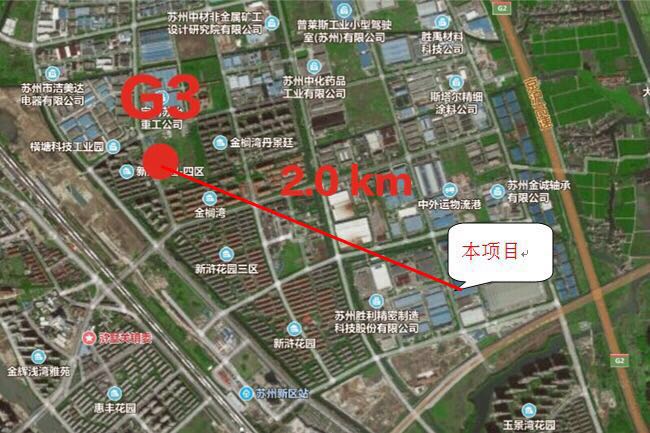 图3-1 本项目大气环境引用监测点位图2、水环境质量现状为了解目前项目周围地表水环境质量现状，本项目引用《苏州高新区浒东污水处理厂》苏州宏宇环境检测有限公司于2018年5月18日-5月20日对龙华塘-污水处理厂排口上游200m处（大通路与龙华塘交汇处）、京杭运河-龙华塘与京杭运河交汇处上游400m处，京杭运河-龙华塘与京杭运河交汇处，京杭运河-兴贤桥的监测数据，结果如下：表3-2地表水监测结果由监测数据可知，监测断面处污染因子均可达到《地表水环境质量标准》（GB3838-2002）Ⅳ类标准，达到《江苏省地面水（环境）功能区划》2020年水质目标和“河长制”考核要求。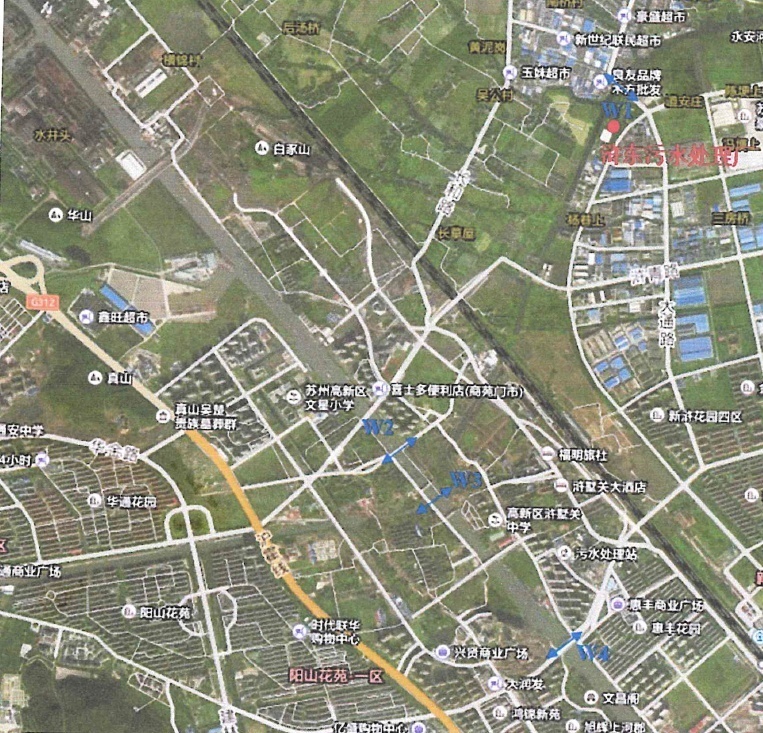 图3-2  本项目地表水引用监测断面图3、声环境质量现状本项目位于苏州高新区清莲路，委托苏州宏宇环境检测有限公司于2019年5月16日对项目地厂界四周1m处共布设4个监测点，进行声环境质量现状监测。由表3-3可以看出，项目各厂界噪声均满足《声环境质量标准》（GB3096-2008）3类标准。表3-3噪声现状监测结果及评价单位：dB(A)根据实测结果，项目四周厂界昼间和夜间声环境质量均达到《声环境质量标准》（GB3096-2008）3类标准限值要求。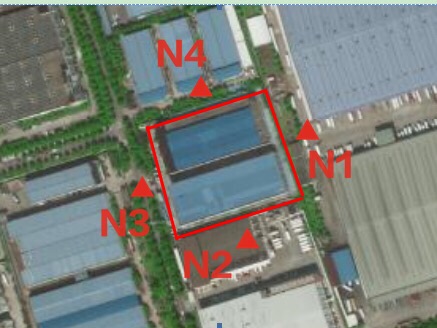 图3-3  本项目噪声监测点位主要环境保护目标（列出名单及保护级别）：本项目主要环境敏感保护目标见表3-4。表3-4本项目主要大气环境保护目标表表3-5  本项目其他环境保护目标表注：本项目距离太湖12.9km，属于太湖流域三级保护区。环境质量标准：1、地表水环境质量标准本项目纳污河流京杭运河执行《地表水环境质量标准》（GB3838-2002）Ⅳ类标准。表4-1  地表水环境质量标准标准限值2、环境空气质量标准项目区域PM10、SO2、NO2、CO、O3、PM2.5执行《环境空气质量标准》（GB3095-2012）及其修改单中的表1二级标准，非甲烷总烃执行《大气污染物综合排放标准详解》一次值。具体见表4-2。表4-2环境空气质量标准注：*根据《大气污染物综合排放标准详解》第244页，“由于我国目前没有‘非甲烷总烃’的质量标准，美国的同类标准已废除，故我国石化部门和若干地区通常采用以色列同类标准的短期平均值，为5mg/m3。但考虑到我国多数地区的实测值，‘非甲烷总烃’的环境浓度不超过1.0mg/m3，因此在指定本标准时选用2mg/m3作为计算依据”。 3、声环境质量标准本项目区域声环境执行《声环境质量标准》（GB3096-2008）3类区标准，具体标准限值见表4-3。表4-3 声环境质量标准限值单位：dB(A)4、固体废物一般工业固体废弃物贮存执行《一般工业固体废弃物贮存、处置场污染控制标准》（GB18599-2001）及2013年修改单（公告2013年第36号）。危险废物贮存执行《危险废物贮存污染控制标准》（GB18597-2001）及2013年修改单（公告2013年第36号）。污染物排放标准：1、污水排放标准项目生活污水经市政污水管网收集后排入浒东污水处理厂，项目废水接管水质执行《污水综合排放标准》（GB8978-1996）表4三级标准，氨氮、总磷执行《污水排入城镇下水道水质标准》（GB/T31962-2015）表1B级标准；污水处理厂尾水NH3-N、TP排放执行《太湖地区城镇污水处理厂及重点工业行业主要水污染物排放限值》（DB32/1072-2018），其他因子执行《城镇污水处理厂污染物排放标准》（GB18918-2002）中一级A标准。具体执行如下表：表4-4污水排放标准限值表注：*括号数值为水温＞12℃时的控制指标，括号内数值为水温≤12℃时的控制指标。当前，新区污水处理厂执行5（8）标准，若浒东污水处理厂提标改造或从2021年1月1日起执行“4（6）”标准。2、废气排放标准本项目颗粒物执行《大气污染物综合排放标准》（GB16297-1996）表2二级标准，非甲烷总烃的无组织排放浓度根据《苏州高新区工业挥发性有机废气整治提升三年行动方案》中的要求“其他有组织废气和无组织废气有机污染物因子排放标准执行《大气污染物综合排放标准》（GB 16297-1996）浓度的80%。”来折算；排放标准见表4-5：表4-5大气污染物特别排放限值3、噪声排放标准本项目营运期厂界噪声执行《工业企业厂界环境噪声排放标准》（GB12348-2008）3类标准。表4-6噪声排放标准限值环境质量标准：1、地表水环境质量标准本项目纳污河流京杭运河执行《地表水环境质量标准》（GB3838-2002）Ⅳ类标准。表4-1  地表水环境质量标准标准限值2、环境空气质量标准项目区域PM10、SO2、NO2、CO、O3、PM2.5执行《环境空气质量标准》（GB3095-2012）及其修改单中的表1二级标准，非甲烷总烃执行《大气污染物综合排放标准详解》一次值。具体见表4-2。表4-2环境空气质量标准注：*根据《大气污染物综合排放标准详解》第244页，“由于我国目前没有‘非甲烷总烃’的质量标准，美国的同类标准已废除，故我国石化部门和若干地区通常采用以色列同类标准的短期平均值，为5mg/m3。但考虑到我国多数地区的实测值，‘非甲烷总烃’的环境浓度不超过1.0mg/m3，因此在指定本标准时选用2mg/m3作为计算依据”。 3、声环境质量标准本项目区域声环境执行《声环境质量标准》（GB3096-2008）3类区标准，具体标准限值见表4-3。表4-3 声环境质量标准限值单位：dB(A)4、固体废物一般工业固体废弃物贮存执行《一般工业固体废弃物贮存、处置场污染控制标准》（GB18599-2001）及2013年修改单（公告2013年第36号）。危险废物贮存执行《危险废物贮存污染控制标准》（GB18597-2001）及2013年修改单（公告2013年第36号）。污染物排放标准：1、污水排放标准项目生活污水经市政污水管网收集后排入浒东污水处理厂，项目废水接管水质执行《污水综合排放标准》（GB8978-1996）表4三级标准，氨氮、总磷执行《污水排入城镇下水道水质标准》（GB/T31962-2015）表1B级标准；污水处理厂尾水NH3-N、TP排放执行《太湖地区城镇污水处理厂及重点工业行业主要水污染物排放限值》（DB32/1072-2018），其他因子执行《城镇污水处理厂污染物排放标准》（GB18918-2002）中一级A标准。具体执行如下表：表4-4污水排放标准限值表注：*括号数值为水温＞12℃时的控制指标，括号内数值为水温≤12℃时的控制指标。当前，新区污水处理厂执行5（8）标准，若浒东污水处理厂提标改造或从2021年1月1日起执行“4（6）”标准。2、废气排放标准本项目颗粒物执行《大气污染物综合排放标准》（GB16297-1996）表2二级标准，非甲烷总烃的无组织排放浓度根据《苏州高新区工业挥发性有机废气整治提升三年行动方案》中的要求“其他有组织废气和无组织废气有机污染物因子排放标准执行《大气污染物综合排放标准》（GB 16297-1996）浓度的80%。”来折算；排放标准见表4-5：表4-5大气污染物特别排放限值3、噪声排放标准本项目营运期厂界噪声执行《工业企业厂界环境噪声排放标准》（GB12348-2008）3类标准。表4-6噪声排放标准限值总量控制指标总量控制因子和排放指标：（1）总量控制因子本项目固体废弃物得到妥善处置，按照国家和省总量控制的规定，结合本项目排污特征，确定本项目的水污染物总量控制因子：COD、氨氮；水污染物排放考核因子： SS、TP。大气总量控制因子：VOCs（非甲烷总烃）、颗粒物。 （2）项目总量控制建议指标表4-7建设项目污染物排放总量申请指标（单位：t/a）总量平衡途径本项目废水为员工生活污水，经市政污水管网接入浒东污水处理厂处理，处理达标后最终排放至京杭运河；废水污染物在浒东污水处理厂总量削减方案内平衡。废气在高新区范围内平衡。固体废弃物严格按照环保要求处理和处置，固体废弃物实行零排放。总量控制因子和排放指标：（1）总量控制因子本项目固体废弃物得到妥善处置，按照国家和省总量控制的规定，结合本项目排污特征，确定本项目的水污染物总量控制因子：COD、氨氮；水污染物排放考核因子： SS、TP。大气总量控制因子：VOCs（非甲烷总烃）、颗粒物。 （2）项目总量控制建议指标表4-7建设项目污染物排放总量申请指标（单位：t/a）总量平衡途径本项目废水为员工生活污水，经市政污水管网接入浒东污水处理厂处理，处理达标后最终排放至京杭运河；废水污染物在浒东污水处理厂总量削减方案内平衡。废气在高新区范围内平衡。固体废弃物严格按照环保要求处理和处置，固体废弃物实行零排放。工艺流程简述：一、施工期建设项目租赁苏州市合力电缆有限公司厂房，无需进行土建，施工期只需要进行厂房的装修和设备的安装。二、运营期工艺流程图简述：1、机座类产品工艺流程：图5-1机座类产品工艺流程图机座类产品工艺流程简介：（1）原材料：生产前对原材料进行采购准备，主要为钢板、圆钢，该环节不产生污染物。（2）下料：按照设计由车床进行切割下料，此环节产生颗粒物G1、噪声N1和废边角料S1，同时机械运行时添加液压油起保护作用，产生废油L1。（3）拼装：将切割好的钢板进行拼装，过程中产生噪音N2。（4）焊接：利用气体保护焊机进行焊接作业，该环节产生焊接烟尘G2和噪声N3.（5）委外喷砂：该环节由外协单位完成，不产生污染物。（6）精加工：利用铣床、钻床对工件表面、边缘等进行精细加工，使工件质量、几何尺寸精度符合各项技术要求。该环节在设备工作时，需要加入切削液，起冷却、润滑、防锈、清洗等作用，并可有效提高金属工件表面光洁度，切削液按水液20:1的配比加入机器中；过程添加液压油起保护作用，故该环节产生废边角料S2、废切削液L2、废油L3、切削液挥发产生废气（以非甲烷总烃计）G3。（7）打磨：利用磨床对工件进行打磨，此环节产生颗粒物G4、废边角料S3和噪声N5。（8）检验：对产品进行检验，该环节产生不合格品S4。（9）出货：将合格的产品打包出货。2、磁缸类大件工艺流程：图5-2磁缸类大件生产工艺流程图磁缸类大件生产工艺流程简述：（1）客供胚料：客供原材料，该环节不产生污染物。（2）粗加工：利用车床、钻床、锯床将材料多余的边角进行切割、钻孔等，过程中机械添加液压油和切削液，切削液水液配比为20:1。该环节产生废边角料S5、废油L4、废切削液L5、切削液挥发产生废气（以非甲烷总烃计）G5和噪声N6。（3）线切割：对初步加工的材料进行线切割，过程中添加线切割液起润滑、冷却等作用，水液配比为12:1，该环节产生噪声N7、废边角料S6、废线切割液L6和线切割液挥发产生的有机废气（以非甲烷总烃计）G6。（4）精加工：利用车床、钻床再次进行精细加工，使产品质量、几何尺寸精度符合各项技术要求。该环节产生噪声N8、废边角料S7、废油L7、废切削液L8以及废气G7。（5）打磨：利用磨床进行打磨，此环节产生粉尘G8、废边角料S8和噪声N9。（6）出货：将合格的产品打包出货。3、台面工艺流程：图5-3台面生产工艺流程图台面生产工艺流程简述：（1）客供胚料：客供原材料，该环节不产生污染物。（2）CNC加工：利用CNC机器对客供胚料进行加工，过程中机械添加切削液，切削液水液配比为20:1。该环节产生废边角料S10、废切削液L9、切削液挥发产生废气（以非甲烷总烃计）G9和噪声N10。（3）出货：将合格的产品打包出货。主要污染工序：一、施工期污染工序及污染物种类分析本项目利用购买的标准厂房，施工期主要进行厂房装修，设备的拆除和安装。施工期装卸材料和设备安装过程中易产生机械噪声，混合噪声级约为75dB（A）。施工期废水主要是施工现场工人的生活污水，主要污染物为SS、COD。该阶段废水排放量较小，纳入厂区污水收集系统。施工期固体废弃物主要建筑垃圾以及各类包装箱、袋和生活垃圾等。包装物基本上回收利用或销售给废品收购站，建筑垃圾、生活垃圾将由环卫局统一拉走处理。二、营运期污染工序及污染物源强分析1、废气（1）粉尘本项目产生的大气污染物主要为下料粉尘、焊接烟尘和打磨粉尘，均为颗粒物（以PM10计）。项目下料过程产生金属粉尘，根据同行业经验类比，平均切割1吨钢板约产生0.1kg金属粉尘。本项目钢板、圆钢使用量为1200t/a（铝镁合金板材及铸件为半成品，无需切割打磨，无金属粉尘产生），约产生粉尘0.12t/a，该废气经集气罩收集（收集效率按95%计）后，则有组织废气中下料粉尘的产生量为0.114t/a，经过布袋除尘器处理（处理效率按90%计）后通过1#15m高排气筒排放，有组织废气中下料粉尘的排放量为0.0114t/a，无组织废气中下料粉尘的排放量为0.006t/a。根据采用的焊接方式以及所用的焊接材料的不同，焊接烟尘的发生量不同，本项目使用的焊丝约30t/a，根据《焊接工作的劳动保护》和类比同类型企业，每公斤焊丝烟尘产生量约为5~8g/kg，本项目取8g/kg，项目焊接烟尘产生量为0.24t/a。该废气经集气罩收集（收集效率按95%计）后，则有组织废气中焊接烟尘的产生量为0.228t/a，经过烟雾净化器处理（处理效率按90%计）后通过1#15m高排气筒排放，有组织废气中焊接烟尘的排放量为0.0228t/a，无组织废气中焊接烟尘的排放量为0.012t/a。项目打磨过程产生金属粉尘，项目中钢材使用1200t/a，类比同类型项目，金属粉尘的产生系数为0.05%，项目打磨粉尘产生量为0.6t/a。该废气经集气罩收集（收集效率按95%计）后，则有组织废气中打磨粉尘的产生量为0.57t/a，经过布袋除尘器处理（处理效率按90%计）后通过1#15m高排气筒排放，有组织废气中打磨粉尘的排放量为0.057t/a，无组织废气中打磨粉尘的排放量为0.03t/a。（2）有机废气（以非甲烷总烃计）本项目产生的废气主要为切削液及线切割液挥发产生的有机废气（以非甲烷总烃计）。切削液年使用量0.8t，切削液与水配比循环使用，挥发系数以10%计，则年产有机废气（以非甲烷总烃计）0.08t，经油雾净化器收集处理（收集效率按95%计，处理效率按90%计）以无组织形式排放，排放量为0.0116t/a。线切割液年使用量0.2t，线切割液与水配比循环使用，挥发系数以1%计，则年产有机废气（以非甲烷总烃计）0.002t，在车间内无组织排放。表5-1项目有组织废气产生及排放情况注：以上运行时间以5120h/a计。表5-2 项目无组织废气排放情况2、废水项目废水主要为生活污水本项目工作人员50人，年工作时间按320天计。员工用水量按100L/d•人计算，则生活用水总量为1600m3/a，排污系数取0.8，则生活污水排放总量为1280m3/a。主要污染物为COD、SS、氨氮、总磷，生活污水由浒东污水处理厂处理达标后外排京杭运河。表5-3项目污水产生以及排放一览表本项目用排水量平衡见图5-4。图5-4 本项目水平衡图（t/a）3、噪声本项目噪声源主要为车床、铣床、钻床、磨床、电焊机等设备运行时产生的噪声。噪声源强一般在70~80dB（A）范围内。通过安装基础减震等降噪措施，并利用墙壁、绿化等隔声作用，厂界噪声可达到《工业企业厂界环境噪声排放标准》（GB12348-2008）相应的标准。设备主要噪声源见下表5-4。表5-4噪声污染源强分析4、固体废弃物（1）一般固废项目在生产过程中会产生废边角料（含废屑），在检验过程中会产生不合格品，根据业主提供数据，废边角料和不合格品年产生量约为273t/a，项目收集到的金属粉尘为0.8208t/a。项目产生的废边角料、金属粉尘外售综合利用，产生的不合格品由厂家回收综合利用。（2）危险固废废切削液：项目加工过程使用的切削液经过多次重复利用之后产生的废切削液，产生量约为0.72t/a，经收集后交由有资质的单位处理。废线切割液：项目线切割过程使用的钱切割液经过多次重复利用之后产生的废线切割液，产生量约为0.198t/a。废液压油：项目下料、加工过程产生废液压油，产生量约为1t/a，经统一收集后交由有资质单位处理。废包装桶：项目切削液、液压油等使用过程中会产生废包装桶，产生量约为0.03t/a，委托资质单位处置。（3）生活垃圾员工办公生活产生的生活垃圾按每人1kg/人·d计，共有员工50人，年工作日320天，则产生量为16t/a，由环卫部门清运。4.1固态废物属性判断根据《固体废物鉴别标准通则》（GB34330-2017）中固体废物的范围判定，本项目产生的固体废物判定情况见下表5-5。表5-5项目副产物产生情况汇总表4.2固体废物产生情况汇总表5-6项目运营期固体废物分析结果汇总表4.3危险废物防治措施项目过程分析中危险废物汇总详见表5-7。表5-7 工程分析中危险废物汇总表危险废物收集后按类别分区存放于公司的危废暂存区，并做好防风、风雨、防晒防渗漏措施，由危废处置单位委托具有危险货物专业运输资质的运输企业进行承运，并根据规定实施危废转移联单（五联单）。（1）贮存场所污染防治措施项目危险废物暂存场所严格按照《危险废物贮存污染控制标准》（GB18597-2001）及2013修改单的要求规范建设和维护使用，做到防雨、防风、防晒、防渗漏等措施。具体情况如下：①在危险废物暂存场所显著位置张贴危险废物的标识，根据《危险废物贮存污染控制标准》（GB18597-2001）及2013修改单中的相关要求，盛装危险废物的容器上必须粘贴符合标准的标签。②项目各类危险废物根据种类和特性分区贮存，每个贮存区域之间留出搬运通道，同类危险废物可以采取堆叠存放。③本项目危险废物暂存场所按照《危险废物贮存污染控制标准》（GB18597-2001）及2013修改单的要求进行建设，设置防渗、防漏、防雨等措施。④贮存场所地面须作硬化处理，设置废水导排管道或渠道，如产生冲洗废水需收集处理或纳入企业废水处理设施处理；贮存液态或半固态废物的，还设置泄漏液体收集装置；场所应设置警示标志。装载危险废物的容器完好无损。⑤项目应加强危险储存场所的安全防范措施，防止破损、倾倒等情况发生，防止出现危险废物渗滤液、有机废气等二次污染情况。项目危险废弃物贮存场所基本情况详见下表：表5-8 建设项目危险废物贮存场所（设施）基本情况表项目危险废物产生量1.948t/a，建设单位危废仓库占地面积10m2，贮存能力10t，各危险废物贮存周期6个月，因此，危废暂存区设计能力完全能够满足危废贮存要求。（2）运输过程污染防治措施①运输单位资质要求。本项目危险废物运输由持有危险废物运输许可证的单位按照许可范围组织实施，承担危险废物运输的单位获得交通运输部门颁发的危险货物运输资质，采用公路运输方式。②危险废物包装要求。运输车辆有明显标识专车专用，禁止混装其他物品，单独收集，密闭运输，自动装卸，驾驶人员需进行专业培训；随车配备必要的消防器材和应急用具，悬挂危险品运输标志；确保废弃物包装完好，若有破损或密封不严，及时更换，更换包装作危废处置；禁止混合运输性质不相容或未经安全性处置的危废，运输车辆禁止人货混载。③电子化手段实现全程监控。危险废物运输车辆均安装GPS，运输路径全程记录，危险废物出厂前开具电子联单，运输至处置单位后，经处置单位确认接收，全程可查，避免中途出现抛洒及非法处置的可能。危险废物处置方式本项目危废委托有资质单位处置，危废处置单位已进行过环评等相关环保手续，有能力处理相应代码危废，是合法合规的，处置方式见表5-9。表5-9 危险废物处置方式种类排放源（编号）污染物名称产生浓度mg/m3产生量t/a排放浓度mg/m3排放速率kg/h排放量t/a排放去向大气污染物有组织1#下料粉尘2.300.120.1170.00120.006由15m高排气筒排放至大气环境大气污染物有组织1#焊接烟尘4.700.240.2340.00230.012由15m高排气筒排放至大气环境大气污染物有组织1#打磨粉尘11.720.60.590.00590.03由15m高排气筒排放至大气环境大气污染物有组织1#颗粒物（合计）—0.96——0.048由15m高排气筒排放至大气环境大气污染物无组织下料粉尘—0.0174—0.00340.0174无组织排放至大气大气污染物无组织焊接烟尘—0.0348—0.00680.0348无组织排放至大气大气污染物无组织打磨粉尘—0.087—0.01700.087无组织排放至大气大气污染物无组织非甲烷总烃—0.082—0.00270.0136无组织排放至大气种类类别水量t/a污染物名称产生浓度mg/L产生量t/a排放浓度mg/L排放量t/a排放去向水污染物生活污水1280pH6-96-96-96-9排入浒东污水处理厂水污染物生活污水1280COD4000.514000.51排入浒东污水处理厂水污染物生活污水1280SS3000.383000.38排入浒东污水处理厂水污染物生活污水1280NH3-N300.038300.038排入浒东污水处理厂水污染物生活污水1280TP40.005140.0051排入浒东污水处理厂种类类别名称名称产生量t/a处理处置量t/a综合利用量t/a外排量t/a备注固体废物一般固废废边角料废边角料27327300收集外售固体废物一般固废不合格品不合格品27327300回收利用固体废物一般固废金属粉尘金属粉尘0.82080.820800收集外售固体废物危险废物废切削液废切削液0.720.7200委托有资质单位处置固体废物危险废物废线切割液废线切割液0.1980.19800委托有资质单位处置固体废物危险废物废液压油废液压油1100委托有资质单位处置固体废物危险废物废包装桶废包装桶0.030.0300委托有资质单位处置固体废物生活垃圾生活垃圾生活垃圾161600环卫部门处理噪声污染设备名称设备名称设备名称噪声源强dB（A）噪声源强dB（A）噪声源强dB（A）排放dB（A）排放dB（A）噪声污染CNC加工中心、车床、铣床、锯床、钻床、线切割、磨床、电焊机等设备CNC加工中心、车床、铣床、锯床、钻床、线切割、磨床、电焊机等设备CNC加工中心、车床、铣床、锯床、钻床、线切割、磨床、电焊机等设备70～8070～8070～80昼间≤65夜间≤55昼间≤65夜间≤55其它无无无无无无无无主要生态影响（不够时可另附页）本项目实施后，在有效管理的情况下，通过绿化补偿等措施，本项目对区域生态环境基本不产生影响，其区域生态环境基本保持原有的状况。本项目实施后，在有效管理的情况下，通过绿化补偿等措施，本项目对区域生态环境基本不产生影响，其区域生态环境基本保持原有的状况。本项目实施后，在有效管理的情况下，通过绿化补偿等措施，本项目对区域生态环境基本不产生影响，其区域生态环境基本保持原有的状况。本项目实施后，在有效管理的情况下，通过绿化补偿等措施，本项目对区域生态环境基本不产生影响，其区域生态环境基本保持原有的状况。本项目实施后，在有效管理的情况下，通过绿化补偿等措施，本项目对区域生态环境基本不产生影响，其区域生态环境基本保持原有的状况。本项目实施后，在有效管理的情况下，通过绿化补偿等措施，本项目对区域生态环境基本不产生影响，其区域生态环境基本保持原有的状况。本项目实施后，在有效管理的情况下，通过绿化补偿等措施，本项目对区域生态环境基本不产生影响，其区域生态环境基本保持原有的状况。本项目实施后，在有效管理的情况下，通过绿化补偿等措施，本项目对区域生态环境基本不产生影响，其区域生态环境基本保持原有的状况。施工期环境影响简要分析：本项目租赁标准厂房，仅进行设备安装等工序，无土建工程，因此施工期对水环境、大气环境、声环境的影响都很小，且随着施工期的结束，这些影响因素都随之消失。1、合理安排施工时间：合理安排施工进度和作业时间，尽量避开居民休息时间，一般晚22点到次日早6点之间禁止施工。2、降低设备声级：尽量压缩施工区运输汽车数量和行车密度，控制汽车鸣笛。3、控制施工噪声水平，保证达到《建筑施工场界环境噪声排放标准》（GB12523-2011）。采取以上措施后，预计本项目施工期噪声对项目地周围声环境影响较小。营运期环境影响分析1、地表水影响分析（1）废水排放情况本项目无生产废水产生，生活污水排放量1280m3/a，主要污染物为COD、SS、NH3-N、总磷，生活污水通过市政污水管网接管至浒东污水处理厂。经污水处理厂处理后达到《城镇污水处理厂污染物排放标准》（GB18918-2002）一级A标准和《太湖地区城镇污水处理厂及重点工业行业主要水污染物排放限值》（DB32/1072-2018）中表2太湖地区其他区域内城镇污水处理厂主要水污染物排放限值后排入京杭运河，预计对纳污水体影响较小。（2）地表水环境评价等级确定本项目生活污水排放量1280t/a，主要污染物为COD、SS、NH3-N、总磷，通过市政污水管网接管至浒东污水处理厂。本项目属于水污染影响型建设项目，排放方式属于间接排放。根据《环境影响评价技术导则地表水环境》（HJ2.3-2018），项目评价等级判定结果如下。表7-1  水污染影响型建设项目评价等级判定根据表7-1可知，本项目地表水环境评价等级为三级B。（3）依托污水处理设施环境可行性分析浒东污水处理厂位于大通路龙华塘边，服务于浒关工业园等浒通片区运河以东地区。一期工程4万吨/日，投资概算6457.01万元，采用循环式活性污泥法污水处理工艺，远期总规模8万吨/日。设计规模8.0万立方米/日，尾水达到一级A标准后排入浒东运河，目前实际处理规模为1.19万立方米/日。①从时间上看，浒东污水处理厂提标改造工程已经投入使用，而本项目工程预计于2019年9月投入使用，从时间上而言是可行的。②从水量上看，现浒东污水厂处理能力为1.19万吨/日，本项目废水排放量1198t/a，约为3.28t/d，占浒东污水处理厂处理能力的0.03%，完全有能力接纳本项目废水进行集中处理。③从水质上看，本项目废水中主要污染因子为COD、SS、氨氮、TP。本项目废水主要为生活污水。生活污水接入市政管网排入浒东污水处理厂，水质简单、可生化性强，能够满足浒东污水处理厂的接管要求，预计不会对污水厂处理工艺造成冲击负荷，不会影响污水厂出水水质的达标。④从空间上看，本项目位于苏州高新区青莲路，浒东污水处理厂服务于浒关工业园等浒通片区运河以东地区，本项目地在浒东污水处理厂的污水接管范围之内。综上所述，本项目接管至浒东污水处理厂是可行的。（4）污染物排放标准项目污水为生活污水，排放量为1280t/a，废水中主要污染因子为COD、SS、氨氮、TP，可满足污水厂的接管要求。污水经过处理后排放浓度及排放量见表7-2。表7-2污水处理厂处理后排放浓度及排放量项目废水经污水厂处理达《太湖地区城镇污水处理厂及重点工业行业主要水污染物排放限值》（DB32/1072-2018）及《城镇污水处理厂污染物排放标准》（GB18918-2002）中的一级A标准后排入京杭运河，预计对纳污水体京杭运河水质影响较小。（5）污染源排放量核算结果表7-3废水间接排放口基本情况表表7-4废水污染物排放信息表（6）地表水环境监测计划表7-5环境监测计划及记录信息表（7）评价与结论综上所述，本项目地表水环境评价等级为三级B。浒东污水处理厂有充足的容量容纳本项目排放的废水，不会导致污水厂超负荷运营，不会因为本项目的废水排放导致污水处理系统失效，本项目水质简单，可生化性强，不会对污水处理工艺造成冲击负荷，不会影响污水厂出水水质达标。项目废水经浒东污水处理厂处理达《太湖地区城镇污水处理厂及重点工业行业主要水污染物排放限值》（DB32/1072-2018）及《城镇污水处理厂污染物排放标准》（GB18918-2002）中的一级A标准后排入京杭运河，预计对纳污水体京杭运河水质影响较小，地表水环境影响可以接受。2、环境空气影响分析（1）污染物达标排放情况由工程分析可知，本项目废气主要为下料、焊接、打磨过程产生的颗粒物以及切削液、线切割液产生的有机废气（以非甲烷总烃计）。颗粒物通过烟雾净化器、布袋除尘器进行收集处理后通过15m高排气筒排放，烟雾净化器及布袋除尘器处理效果达90%以上。有机废气以切削液挥发产生的有机废气为主，通过油雾净化器收集处理后在车间内以无组织形式排放，处理效率达90%以上，通过加强车间通风，保持车间空气流通，对废气进行稀释以达到降低废气排放浓度的目的。经预测各废气的排放浓度均满足《大气污染物综合排放标准》（GB16297-1996）表2标准，预计对周围大气环境影响较小。（2）评价等级确定根据《环境影响评价技术导则大气环境》（HJ2.2-2018）推荐的估算模式AERSCREEN计算，本项目颗粒物Pmax最大值出现为矩形面源排放的颗粒物，Pmax值为3.5256%，1%≤Pmax＜10%。根据《环境影响评价技术导则大气环境》（HJ2.2-2018）评价等级判别表，本项目的大气环境影响评价等级为二级，大气环境影响评价范围取5km的正方形区域。（3）大气环境影响分析根据《环境影响评价技术导则大气环境》（HJ2.2-2018）要求，采用环保部发布的估算模式——AERSCREEN进行估算（点源）进行大气影响估算，计算本项目有组织排放污染物最大落地浓度及占标率。项目估算模式参数表见下表7-6，有组织废气排放源强及预测参数见下表7-7，具体计算结果见下表7-8：表7-6估算模型参数表表7-8 项目有组织排放污染物最大落地浓度及占标率情况表7-9 主要污染源估算模型计算结果表由上表可知，本项目有组织排放的污染物最大落地浓度及占标率均较小，有组织排放废气对周围大气环境质量影响较小，不会改变周围大气环境功能。根据《环境影响评价技术导则 大气环境》（HJ2.2-2018）要求，采用环保部发布的估算模式——AERSCREEN进行估算（矩形面源）进行大气影响估算，计算本项目无组织排放污染物最大落地浓度及占标率。无组织废气排放源强及预测参数见下表7-10，具体计算结果见下表7-11：表7-10无组织排放废气排放源强（矩形面源）表7-11项目无组织排放污染物最大落地浓度及占标率情况表7-12主要污染源估算模型计算结果表由上述表格可知，本项目颗粒物和非甲烷总烃无组织排放污染物最大落地浓度远小于质量标准，占标率较小，因此项目无组织排放对周围大气环境质量影响较小。（4）卫生防护距离计算依据《制定地方大气污染物排放标准的技术方法》（GB3840-91）对本项目大气污染物无组织排放卫生防护距离进行了计算。计算公式如下：—标准浓度限值，mg/Nm3；—工业企业所需卫生防护距离，指无组织排放源所在的生产单元(生产区、车间或工段)与居住区之间的距离，m；—有害气体无组织排放源所在生产单元等效半径，m—卫生防护距离计算系数，根据工业企业所在地区近五年平均风速及工业企业大气污染物构成类别从《制定地方大气污染物排放标准的技术方法》(GB/T 13201-91)表5中查取；—无组织排放量可达到的控制水平，kg/h。表7-13卫生防护距离计算结果由上表可见，颗粒物的卫生防护距离为50m；非甲烷总烃的卫生防护距离为50m。根据（GB/T13201-91）规定，级差为100m卫生防护距离在100m以内时，级差为50m，大于100时，级差为100m，当按两种或两种以上有害气体的Qc/Cm计算的卫生防护距离在同一级别时，该类工业企业的卫生防护距离提高一级。本项目有2种污染物，确定本项目卫生防护距离为100m（以生产车间边界作为起算点）。项目卫生防护距离内无居住等敏感保护目标。卫生防护距离内不得新建居住区、医院、学校等生活环境敏感点。综上所述，本项目运营期大气污染物排放对周围环境影响较小。（4）异味影响分析异味是大气、水、废弃物质中的特殊气味通过空气介质，作用于人的嗅觉而被感知的一种嗅觉污染。异味主要危害表现为：危害呼吸、循环、消化统、内分泌、神经系统等，对精神造成影响。 根据《恶臭污染物排放标准》（GB14554-93），列入标准的恶臭污染物质有八种，分别为氨、三甲胺、硫化氢、甲硫醇、甲硫醚、二甲二硫、二硫化碳、苯乙烯。根据本项目主要原辅材料理化性质可知，项目所用的原辅料大部分没有明显气味，仅切削液、酒精有微弱气味，本项目加强车间通风，在车间内放置绿色植物，以减轻异味气体对周围环境的影响。因此本项目对周围大气环境的影响较小，不会改变项目所在地的环境功能级别。3、噪声影响分析本项目噪声源主要为CNC加工中心、车床、铣床、钻床、锯床、磨床、线切割、电焊机等设备运行时产生的噪声，其噪声源强约65~80dB(A)。项目针对以上高噪声设备采取以下措施对其降噪：①设备选型：建议在满足生产要求的前提下，尽量选用低噪声设备。②风机等动力设备：选用低噪声的动力设备，安装局部隔声罩或部分吸声结构，以降低噪声传播的强度。对集中布置的高噪声设备，采用隔声间。对分散布置的高噪声设备，采用隔声罩。降低风机等设备传播的空气动力性噪声，在进、排气管路上采取消声措施。③减震降噪措施：安装橡胶垫减震，并采用软性连接，降噪量约10dB(A)。④合理布局：按照《工业企业噪声控制设计规范》对厂内主要噪声源合理布局。车间工艺设计时，高噪声工段与低噪声工段宜分开布置。高噪声设备宜集中布置，并设置在厂房内，隔声效果约20-30dB(A)。⑤强化生产管理：确保降噪设施的有效运行，并加强对生产设备的保养、检修与润滑，保证设备处于良好的运转状态。选用《环境评价影响技术导则--声环境》（HJ/T2.4-2009）中的工业噪声预测模型。采用距离衰减模式预测，每个点源对预测点的影响声级Lp为：Lp=Lp0-20lg-式中：Lp0为参考位置r0处的声压级，dB(A)      r为预测点与声源点的距离，m      r0参考声处与声源点之间的距离，m附加衰减量叠加公示：Lp总=10lg（100.1Lp1+100.1Lp2++100.1Lp1）式中：Lp总为各点声源叠加后总声源，dB(A)LP1、LP2···LPn为第1、2···n个声源到P点的声压级，dB(A)预测结果：经过对噪声设备设置减振、隔声等降噪措施，考虑噪声在传播途径上产生衰减。噪声设备对各预测点造成的影响情况表7-14。表7-14  项目噪声预测叠加结果（dB(A)）项目从预测结果可以看出，经过上述措施后，项目噪声再通过距离衰减作用后，项目厂界噪声排放低于《工业企业厂界环境噪声排放标准》（GB12348-2008）3类标准：昼间≤65dB(A)，夜间≤55dB(A)，对项目周围声环境不会产生明显影响。4、固体废弃物环境影响评价项目营运期产生的生活垃圾和各类固体废物实行分类收集处理处置和综合利用措施，危险废物收集暂存在危废仓库，委托有资质的单位处理，一般工业固废外售综合利用，生活垃圾由环卫部门统一收集处理，不会造成二次污染问题。表7-15建设项目固体废物利用处置方式评价表项目固废特别是危险固废的管理和防治按《危险废物规范化管理指标体系》进行：（1）建立固废防治责任制度：企业按要求建立、健全污染环境防治责任制度，明确责任人。负责人熟悉危险废物管理相关法规、制度、标准、规范。（2）制定危险废物管理计划：按要求制定危险废物管理计划，计划涵盖危险废物的产生环节、种类、危害特性、产生量、利用处置方式并报环保部门备案，如发生重大改变及时申报。（3）建立申报登记制度：如实地向所在地县级以上地方人民政府环境保护行政主管部门申报危险废物的种类、产生量、流向、贮存、处置等有关资料。（4）固废的暂存：项目固废暂存场所严格按照《危险废物贮存污染控制标准》（GB18597-2001）及其修改单以及《一般工业固体废物贮存、处置场污染控制标准》（GB18599-2001）及其修改单的要求规范建设和维护使用。为贯彻落实《中华人民共和国环境保护法》、《中华人民共和国环境影响评价法》、《中华人民共和国固体废物污染环境防治法》等法律法规，按照《建设项目环境影响评价技术导则总纲》（HJ2.1）及其他相关技术标准的有关规定，进一步规范建设项目产生危险废物的环境影响评价工作。本项目对危险废弃物采用重点评价，科学估算，降低风险，规范管理。企业设置的危废贮存场所需严格按照《危险废物贮存污染控制标准》（GB18597-2001）及修改公告（环保保护部公告2013年第36号）要求处置，危险废物的收集、运输应按照《危险废物收集、贮存、运输技术规范》（HJ2025-2012）的要求进行。（1）危险废物贮存场所（设施）：本项目的危险废物收集后，放置在厂内的危险废物仓库，同时做好危险废物的记录。危险废物暂存场所严格按照《危险废物贮存污染控制标准》（GB18597-2001）及其修改单的要求规范建设和维护使用。做好该堆场防雨、防风、防渗、防漏等措施，并制定好该项目固体废物特别是危险废物转移运输中的污染防范及事故应急措施。具体情况如下：①在危险废物暂存场所显著位置张贴危险废物的标识，需根据《危险废物贮存污染控制标准》（GB18597-2001）及其修改单附录A 和《环境保护图形标志-固体废物贮存（处置）场》（GB15562.2-1995）所示标签设置危险废物识别。②从源头分类：危险废物包装容器上标识明确；危险废物按种类分别存放，且不同类废物间有明显的间隔。③项目危险废物暂存场所按照《危险废物贮存污染控制标准》（GB18597-2001）及其修改单的要求进行建设，设置防渗、防漏、防雨等措施。④本项目危险废物必须及时运送至危险废物处置单位进行处置，运输过程必须符合国家及江苏省对危险废物的运输要求。⑤本项目危险废物的转运必须填写“五联单”，且必须符合国家及江苏省对危险废物转运的相关规定。⑥贮存场所地面须作硬化处理，设置废水导排管道或渠道，如产生冲洗废水纳入企业废水处理设施处理；贮存液态或半固态废物的，还设置泄露液体收集装置；场所应设置警示标志。装载危险废物的容器完好无损。⑦项目应加强危险储存场所的安全防范措施，防止破损、倾倒等情况发生，防止出现危险废物渗滤液、有机废气等二次污染情况。项目危险废弃物贮存场所基本情况详见下表：表7-16  建设项目危险废物贮存场所（设施）基本情况表（2）运输过程的污染防治措施：①本项目产生的危险废物从厂区内产生工艺环节运输到危险废物仓库的过程中可能产生散落、泄漏，企业严格按照《危险废物收集 贮存 运输技术规范》（HJ2025-2012）的要求进行运输，可以大大减小其引起的环境影响。②本项目产生的危险废物从厂内至危废处置单位的运输由持有危险废物经营许可证的单位按照许可范围组织实施，承担危险废物运输的单位需获得交通运输部门颁发的危险货物运输资质，采用公路运输方式。③负责危险废物运输的车辆需有明显标识专车专用，禁止混装其他物品，单独收集，密闭运输，自动装卸，驾驶人员需进行专业培训；随车配备必要的消防器材和应急用具，悬挂危险品运输标志；确保废弃物包装完好，若有破损或密封不严，及时更换，更换包装作危废处置；禁止混合运输性质不相容或未经安全性处置的危废，运输车辆禁止人货混载。④危险废物的运输路线尽量选取避开环境敏感点的宽敞大路，并且运输过程严格按照《危险废物收集 贮存 运输技术规范》（HJ2025-2012）的要求进行执行，可减小其对周围环境敏感点的影响。（3）危险废物储存场所环境影响分析①选址可行性分析项目位于苏州高新区，地质结构稳定，地震烈度为VI度，地质情况满足《危险废物贮存污染控制标准》（GB18597-2001）（2013修订版）的要求。②贮存能力可行性分析经调查，现有项目运营期间，产生的危废量不大，危险固废均妥善暂存在危废仓库的废液桶中，并且定期委外。本次新建项目危废产生量较小，根据产生量和暂存周期估算，现有危废仓库能够满足项目危废暂存要求。因此，项目危废暂存间贮存能力满足需求。③危险废物运输过程的环境影响分析在危险废物的清运过程中，建设单位应做好密闭措施，防止固废抛洒遗漏而导致污染物扩散，保证在运输过程中无抛、洒、滴、漏现象发生。危险废物由危废运输单位委托有资质的运输公司运输，运输车辆在醒目处标有特殊标志，告知公众为危险品运输车辆。运输、搬运过程采取专人专车并做到轻拿轻放，保证货物不倾泻、翻出。④危险废物处置单位情况分析项目危险废物委托第三方有资质单位进行处理，并签订危废处理协议书，项目危废妥善处置，保证危险废物能够按照规范要求进行处置，不产生二次污染。⑤对环境及敏感目标的影响项目危废密闭存储，运输过程中不会对环境空气和地表水产生影响；危废暂存区防腐防渗处理，泄漏物料不会对地下水和土壤造成污染。经上述分析可知，项目各类废物分类收集、分别存放，均得到了妥善的处理或处置，不会对周围环境产生二次污染。5、环境风险分析（1）风险调查①建设项目风险源调查建设项目风险源调查主要包括调查建设项目危险物质数量和分布情况、生产工艺特点，收集危险物质安全技术说明书（MSDS）等基础资料。根据《建设项目环境风险评价技术导则》（HJ169-2018）中附录B表B.1，确定本项目的危险物质为切削液、线切割液、液压油，年使用量、储存量以及分布情况见下表。表7-17  项目风险源调查情况汇总表②环境敏感目标调查根据危险物质可能的影响途径，明确环境敏感目标，调查对象、属性、相对方位及距离等信息见表3-4。（2）环境风险潜势初判分析建设项目生产、使用、储存过程中涉及的有毒有害、易燃易爆物质，根据危险物质的临界量，定量分析危险物质数量与临界量的比值（Q）和所属行业及生产工艺特点（M），对危险物质及工艺系统危险性（P）等级进行判断。当只涉及一种危险物质时，计算该物质的总量与其临界量比值，即为Q； 当存在多种危险物质时，则按下列公示计算物质总量与其临界量比（Q）：式中：q1，q2，...，qn——每种危险物质的最大存在总量，t；Q1，Q2，...，Qn——每种危险物质的临界量，t。当Q＜1时，该项目环境风险潜势为Ⅰ。当Q≥1时，将 Q 值划分为：（1）1≤Q＜10；（2）10≤Q＜100；（3）Q≥100。根据《建设项目环境风险评价技术导则》（HJ169-2018）附录B表B.1以及表B.2的危险物质临界量，本项目危险物质总量与其临界量比值Q计算结果见下表：表7-18  建设项目 Q 值确定表本项目Q值=0.00028，小于1，因此，本项目环境风险潜势为Ⅰ。（3）评价等级1）根据建设项目涉及的物质及工艺系统危险性和所在地的环境敏感性确定环境风险潜势，按照《建设项目环境风险评价技术导则》（HJ169-2018）表1确定评价工作等级。	表7-19  评价工作等级划分本项目环境风险潜势为Ⅰ，由表7-19判定可知，本项目评价工作等级为简单分析。2）环境敏感目标概况根据危险物质可能的影响途径，明确环境敏感目标。3）环境风险识别本项目危险物质用量较小，远离火源，将火灾风险降至最低且符合物品存放规定，安全性较高。在厂区发生火灾、爆炸、泄漏事故时，其可能产生的次生污染包括火灾消防液、消防土及燃烧废气等，这些物质可能会对周围地表水、土壤、大气等造成一定的影响。4）环境风险分析根据《建设项目环境风险评价技术导则》（HJ169-2018）附录 B 判断，本项目主要环境风险物质为液压油和切削液，原辅料存放于仓库中。原辅料在储存、使用与转运过程中，如果发生泄漏，有污染地下水和土壤的环境风险；泄漏后的物料不及时收集，易挥发的物质有污染周边大气的环境风险，消防尾水进入雨水管网有污染周边水体的环境风险。①本项目原辅料存储量较少，当发生泄漏或火灾事故时对土壤、水体和大气环境风险较小。②本项目产生的颗粒物和有机废气经烟雾净化器和除尘器处理后达标排放，对周围大气环境的影响较小，不会改变项目所在地的环境功能级别。若废气处理设施故障，则立即停止生产研发或开启备用的废气处理设施，或直至废气处理设施正常运行，方可正常进行生产研发。③厂区废水处理社设施若发生故障，废水未经处理直接排放至外环境，对周围地表水环境造成污染。本项目一般废水接入市政污水管网排入浒东污水处理厂处理后达标排放；若废水处理设施发生故障，则立即停止生产研发，将超标的废水打入厂区应急事故池内；若超标废水未来得及打入应急事故池排入污水处理厂，则企业应立即通知污水厂采取相应措施，防止超标废水对外环境造成污染。5）环境风险防范措施及应急要求（1）风险防范措施①运输、储存及生产过程中风险防范对策与措施加强原料仓库安全管理，原料入库前要进行严格检查，入库后要进行定期检查，保证其安全和质量，并有相应的标识。严禁火种带入原料仓库，禁止在仓库储存区域内堆积可燃性废弃物。危险废物其在厂内收集和临时储存应严格执行《危险废物贮存污染控制标准》（GB18597-2001）规定，危废须按照《危险废物收集贮存运输技术规范》（HJ2025-2012）相关规定执行。进货要严把质量关，并加强检修、维护，严禁生产中物料跑、冒、滴、漏现象的发生，电气设备须选用防腐、防爆型，电源绝缘良好，防止产生电火花，接地牢靠，防止产生静电。储存于阴凉、通风良好、不燃结构建筑的库房。远离火源和热源。②强化管理及安全生产措施强化安全生产管理，必须制订岗位责任制，严格遵守操作规程，以及国家、地方关于易燃、有害物料的储运安全规定。强化安全生产及环境保护意识的教育，提高职工的素质，加强操作人员的上岗前的培训，进行安全生产、消防、环保、工业卫生等方面的技术培训教育。按照《建筑设计防火规范》等规范，落实消防相关配套设施。加强厂区的环境管理，积极做好环保、消防等的预防工作，以最大程度降低了可能产生的环境风险事故。加强个人劳动防护，进入生产区必须穿戴防护服装及防护手套。必须经常检查安全消防设施的完好性，使其处于即用状态，以备在事故发生时能及时、高效率的发挥作用。③个人防护措施须保持作业场所清洁与通风，须配备个人防护设施，如佩戴防毒面具或防毒口罩等。定期对员工进行身体健康检查，同时公司应将检查结果告知员工，并将体检报告存档。加强员工职业安全培训与教育。④环保设备防护措施定期维护废气处理设施确保其正常运行；厂内设置独立的危废暂存场所，地面涂刷防腐、防渗涂料，防止废液泄露污染土壤及地下水。危险废物其在厂内收集和临时储存应严格执行《危险废物贮存污染控制标准》（GB18597-2001）规定。⑤监控与报警系统配置按《安全标志》规定在装置区设置有关的安全标志。并按规范在生产区和仓库区配备足够的消防器材。装卸、搬运时应按有关规定进行，做到轻装、轻卸，严禁摔、碰、撞。建立完善的消防设施，设置高压水消防系统、火灾报警系统、监控系统等。消防水是独立的稳高压消防水管网，消防水管道沿装置及辅助生产设施周围布置，在管道上按照规范要求配置消火栓。火灾报警系统：全厂采用电话报警，报警至消防局。根据需要设置报警装置。火灾报警信号报至中心控制室，再由中心控制室报至消防局。（2）应急要求风险事故的应急计划包括应急状态分类、应急计划区和事故等级水平、应急防护、应急医学处理等。因此，风险事故应急计划应当包括以下内容：项目生产过程中所使用以及产生的有毒化学品、危险源的概况；应急计划实施区域；应急和事故灾害控制的组织、责任、授权人；应急状态分类以及应急状态响应程序；应急设备、设施、材料和人员调动系统和程序；应急通知和与授权人、有关人员、相关方面的通讯系统和程序；应急环境监测和事故环境影响评价；应急预防措施，清除泄漏物的措施、方法和使用器材；应急人员接触计量控制、人员撤退、医疗救助与公众健康保证的系统和程序；应急状态终止与事故影响的恢复措施；应急人员培训、演练和试验应急系统的程序；应急事故的公众教育以及事故信息公布程序；调动第三方资源进行应急支持的安排和程序；事故的记录和报告程序。本工程实施后，企业应按照《江苏省突发环境事件应急预案编制导则》（试行）（企业事业单位版）的要求编制事故应急救援预案内容，并进一步结合安全生产及危化品的管理要求，补充和完善公司的风险防范措施及应急预案。具体内容包括：（1）结合公司机构设置、现有紧急应变处理组织编制表的实际情况，进一步完善应急组织机构，明确具体的总指挥、副总指挥、各组负责人员的具体人选及相关入员的联系方式，包括办公电话、住宅电话或移动电话等；补充完善应急领导指挥部岗位职责等；如负责环境风险应急预案的制定和修订：组建应急救援专业队伍，组织实施和演练；检查督促做好重大事故的预防措施和应急救援的各项准备工作：配合地方相关部门进行地企联动应急救援演练工作等具体分工。（2）确定建设项目可能发生的环境风险事故类型、事故风险程度等级及分级相应程序，规定对事故应急救援提出方案和安全措施，现场指导救援工作等。（3）事故防范与应急救援资源：明确安全生产控制系统采取的措施、个体防护所需的设备、消防系统的布设、防火设备、器材的配置以及其他事故防范的措施、应急救援的设施、设备等。（4）确定报警与通讯联络方式，包括事故发生时的具体通报方式、警报种类、通讯方式以及通报内容等。（5）进一步完善事故风险应急处理措施，包括危险化学品泄漏处理时应采取的个体防护、泄漏源控制、泄漏物处理方法和手段：补充危险化学品火灾/爆炸的处理措施，如对厂区内的初期火灾以自救为主，发生大火或无法控制的火灾时以专业消防部门的外援为主，对危险化学品的火灾，现场抢险救火人员应处于上风向或侧风向，并佩戴防护面具和空气呼吸器，穿戴专用防护服等个体防护措施。（6）严格按照《危险废物贮存污染控制标准》（GB18597-2001，2013修订）贮存本项目产生的危险废物，危废贮存场所设置正确标识，同时设置围墙或围堰，并禁止无关人员进入，场所设置防渗以及废水导排管道或渠道，危废包装容器张贴正确标识，分类存放，不同种类危废间设置明显间隔，装有液体的危废容器还需要设置泄露液体收集装置。企业还需建立危废责任制度，明确责任人，设立专人日常管理企业内部危废收集、运输和装卸工作，并建立台账制度，明确危废出入库名称、种类、数量、时间和接交人签字等内容，同时做好危废管理年度管理计划和月度申报工作，并对危废相关人员进行培训和演练工作，委托有资质的运输单位和处置单位进行运输和处置，保管好转移联单。当危废发生少量泄露事故时，首先确保不再泄露，并及时使用堵漏材料进行围堵、吸附，处置完成后的废物作为危废处置；当危废发生大量泄露事故时，需要确保危废可顺利进入泄露液体收集装置，同时关闭厂区雨污水阀门，防止危废外泄进入周边环境。当危废发生火灾/爆炸时，初期火灾以自救为主，使用相容的灭火器或者灭活材料进行灭火，发生大火或无法控制的火灾时以专业消防部门的外援为主，对危废的火灾，现场抢险救火人员应处于上风向或侧风向，并佩戴防护面具和空气呼吸器，穿戴专用防护服等个体防护措施。（7）环境应急监测：公司发生重大环境风险事故时，应立即向地方政府报告，后续的救灾工作及应变组织运作，交由地方相应部门统一指挥。公司应急领导指挥部要全力配合、支持相应部门的抢险救灾工作，提供必要的应急工具、设备和物质供应。环境的应急监测由专业的环境监测人员进行，对事故现场污染物在下风向的扩散不断进行侦查监测，配合相关的专业人士对事故的性质、参数和后果作出正确的评估，为指挥部门提供决策的依据。（8）应急状态的终止和善后计划措施由公司应急救援领导指挥部根据有关意见要求和现场实际宣布应急救事故现场受其影响区域，根据实际情况采取有效善后措施。工厂善后计划措施包括确认事故状态彻底解除、清理现场、清除污染、恢复生产等现场工作：对事故中受伤人员的医治；事故损失的估算；事故原因分析和防止事故再次发生的防范措施等，总结教训，写出事故报告，报有关主管部门等。（9）应急培训和演练针对应急救援的基本要求，系统培训各现场操作人员，在发生各级危险化学品事故时报警、紧急处置、边生、个体防护、急救、紧急疏散等程序的基本要求，并定期安排演练。（10）公众教育和信息对公司邻近区域开展公众教育、培训和发布有关信息。6、分析结论本项目环境风险潜势为Ⅰ，评价工作等级为简单分析，最大可信事故是泄露引起的伴生/次生污染。项目周边没有居民区敏感点，因此，当发生事故时，会对周边环境产生大气、地表水、地下水影响。本项目一旦出现危险物质泄漏或火灾事故，泄漏的物料及消防水应保证消防尾水不会进入周围水体。本项目有完善的风险防范措施，原料入库前要进行严格检查，入库后要进行定期检查，保证其安全和质量，并有相应的标识。严禁火种带入原料仓库，禁止在仓库储存区域内堆积可燃性废弃物；强化安全生产管理，必须制订岗位责任制，严格遵守操作规程，以及国家、地方关于易燃、有害物料的储运安全规定；厂内设置独立的危废暂存场所，地面涂刷防腐、防渗涂料，防止废液泄露污染土壤及地下水；建立完善的消防设施，设置高压水消防系统、火灾报警系统、监控系统等。因此，落实报告中提出的建立原料使用和储存防范制度，设备工艺等严格按安全规定要求进行，安装火灾报警及消防联动系统，健全安全生产责任制，设置切实可行的应急预案后，能降低事故发生概率和控制影响程度，项目风险水平可以接受。7、环境监测计划排污单位应按照最新的监测方案开展监测活动，可根据自身条件和能力，利用自有人员、场所和设备自行监测；也可委托其它有资质的检（监）测机构代其开展自行监测。根据《排污单位自行监测技术指南》，本项目企业污染源监测计划如下：（1）废气根据相关要求，设置废气及环境质量监测计划，监测采样及分析方法参照《环境监测技术规范》和《空气和废气监测分析方法》进行；监测期间同步记录工况。具体监测计划见7-20至7-22。表7-20有组织废气监测计划表7-21 无组织废气监测计划表7-22环境质量监测计划（2）废水污染源根据排污口规范化设置要求，对厂内污水接管口和雨水排放口水污染物进行监测，在接管口附近醒目处，设置环境保护图形标志牌。有关废水监测项目及监测频次见下表：表7-23  环境监测计划及记录信息表（3）厂界噪声监测点位：厂界四周布设4个点；监测频次：每年1次，监测期间同步记录工况；监测因子为等效连续声级Leq（A）。表7-24运营期噪声监测计划内容类型排放源(编号)污染物名称防治措施预期治理效果大气污染物有组织1#颗粒物烟雾净化器、布袋除尘器达标排放大气污染物无组织颗粒物、非甲烷总烃油雾净化器达标排放水污染物生活废水CODSSNH3-NTP浒东污水处理厂处理达标后外排达标排放电和离电辐磁射辐射无无无无固体废物一般固废废边角料收集外售零排放固体废物一般固废不合格品回收利用零排放固体废物一般固废金属粉尘收集外售零排放固体废物危险废物废切削液委托有资质单位处置零排放固体废物危险废物废线切割液委托有资质单位处置零排放固体废物危险废物废液压油委托有资质单位处置零排放固体废物危险废物废包装桶委托有资质单位处置零排放固体废物生活垃圾生活垃圾环卫部门统一收集处理零排放噪声各种生设备采取隔声、减振等措施，经距离衰减、厂界隔声后厂外环境昼间 <65dB（A）；夜间<55dB（A）采取隔声、减振等措施，经距离衰减、厂界隔声后厂外环境昼间 <65dB（A）；夜间<55dB（A）采取隔声、减振等措施，经距离衰减、厂界隔声后厂外环境昼间 <65dB（A）；夜间<55dB（A）其他无无无无生态保护措施预期效果：通过运营期严格的污染防治措施，预计对周围生态环境影响较小。生态保护措施预期效果：通过运营期严格的污染防治措施，预计对周围生态环境影响较小。生态保护措施预期效果：通过运营期严格的污染防治措施，预计对周围生态环境影响较小。生态保护措施预期效果：通过运营期严格的污染防治措施，预计对周围生态环境影响较小。生态保护措施预期效果：通过运营期严格的污染防治措施，预计对周围生态环境影响较小。1、项目概况：苏州佳成机械制造有限公司位于苏州高新区青莲路，项目建成后年产1000吨机座类、160套磁缸类大件、100套台面零，其中环保投资7万元。员工50人，两班班制，每班8小时，年工作约320天，年工作5120小时。2、选址可行性分析：项目选址于苏州高新区青莲路，所在地及周边为规划的工业用地，项目用地符合规划中的用地要求。项目采取有效的废气、废水、噪声、固废防治措施后，项目的生产对周围环境的影响很小，项目选址可行。3、项目与国家、地方政策法规的相符性1）与国家、地方产业政策相符性本项目属于[C3484]机械零部件加工，符合《产业结构调整指导目录（2011年本）》（2013年修正）和《江苏省工业和信息产业结构调整指导目录》（2012年本）相关规定，不属于《关于印发苏州市调整淘汰部分落后生产工艺设备和产品指导意见的通知》（苏府[2006]125号）中所列的落后工业装备及产品；本项目产品也不属于《苏州市产业发展导向目录》（苏府[2007]129号）中所列的“禁止类”、“限制类”及“淘汰类”项目，并且不违背《限制用地项目目录》（2012）和《禁止用地项目目录》（2012）中的要求。因此，本项目符合国家和地方产业政策导向要求。2）与《江苏省太湖水污染防治条例》（2018年）相符性本项目距离太湖直线距离12.9km，根据江苏省人民政府办公厅文件（苏政办发[2012]221号）“省政府办公厅关于公布江苏省太湖流域三级保护区范围的通知”，本项目，位于太湖流域三级保护区内。本项目不排放含磷、氮的生产废水，不属于“新建、改建、扩建化学制浆造纸、制革、酿造、染料、印染、电镀以及其他排放含磷、氮等污染物的企业和项目”，生产过程中不涉及“销售、使用含磷洗涤用品；”“向水体排放或者倾倒油类、酸液、碱液、剧毒废渣废液、含放射性废渣废液、含病原体污水、工业废渣以及其他废弃物；”等禁止的行为。本项目不在本条例中第四十三条中禁止、限制类的企业名录中。因此，本项目符合《江苏省太湖水污染防治条例》（2018年）相关的规定。3）与“江苏省重要生态功能区规划”政策相符性对照《省政府关于印发江苏省生态红线区域保护规划的通知》(苏政发[2013]113号)和《省政府关于印发江苏省国家级生态保护红线规划的通知》（苏政发[2018]74号）；本项目不在该规划的苏州市生态红线区域范围之内，距离本项目最近的生态红线区域为西塘河（应急水源地）饮用水水源保护区，位于本项目东南侧2km。因此，本项目与《江苏省生态红线区域保护规划》和《江苏省国家级生态保护红线规划》相符。4）“三线一单”相符性分析①生态保护红线：根据《苏州市2017年生态红线区域保护实施方案》、《苏州市生态红线区域规划优化调整方案》、《江苏省生态红线区域保护规划》、《江苏省国家级生态保护红线规划》，本项目不在苏州市生态红线区域范围内；②资源利用上线：本项目用水取自当地自来水，用水量较小，不会达到资源利用上线；③环境质量底线：根据《2017年度苏州高新区环境状况公报》，苏州高新区环境质量的监测数据以及对该项目可能对周边现有环境质量影响做出判断：本项目废气、废水、固废均得到妥善处置，不会突破项目所在地的环境质量底线，本项目的建设符合环境质量底线标准；④环境准入负面清单：根据《产业结构调整指导目录（2011年本）》（2013年修正）、《苏州市产业发展导向目录》（苏府[2007]129号），本项目不在其中所列的“禁止类”、“淘汰类”项目之内，本项目属于鼓励类。根据《市场准入负面清单（2018版）》，本项目不在其禁止准入类、限制准入类项目之内，所以本项目属于允许准入类。综上，本项目符合“三线一单”的要求。4、环境质量现状结论项目所在地区的空气质量满足《环境空气质量标准》（GB3095-2012）二级标准，地表水（纳污河流京杭运河）符合《地表水环境质量标准》（GB3838-2002）中的Ⅳ类标准，区域噪声满足《声环境质量标准》（GB3096-2008）中的3类标准要求，环境质量现状较好。5、污染物达标排放（1）废水本项目生活污水经市政管网收集后接管至浒东污水处理厂集中处理，水质简单，不会对污水处理厂产生冲击负荷、不影响其达标处理能力，进入污水厂处理达标后对京杭运河影响较小，不会改变水环境功能现状。（2）废气本项目废气主要为颗粒物和非甲烷总烃，颗粒物经烟雾净化器、布袋除尘器收集处理后通过15m高排气筒排放；非甲烷总烃经油雾净化器收集处理后在车间内无组织排放。本项目以生产车间边界为起点设置100米卫生防护距离，本项目周边100米范围内均为已建工业厂房或空地，无环境敏感目标。（3）噪声本项目主要噪声来源于CNC加工中心、车床、磨床、铣床、钻床、锯床、线切割、电焊机等设备运行，按照工业设备安装的有关规范，合理厂平面布局；通过利用墙壁、绿化等隔声作用。通过以上措施，预计厂界噪声可满足《工业企业厂界噪声标准》（GB12348-2008）中的3类标准排放，对周围环境影响较小。（4）固废本项目产生的固废主要包括废边角料、不合格品、金属粉尘、废切削液、废线切割液、废液压油、废包装桶、生活垃圾；废边角料、不合格品和金属粉尘外售综合利用；废切削液、废线切割液、废液压油、废包装桶委托有资质单位处理处置；生活垃圾委托环卫清运；经过上述处理后，本项目的固体废弃物能够实现资源化、无害化和减量化，对周围环境不产生影响，也不会产生二次污染。6、建设项目污染物三本帐表9-1项目污染物产生、削减、排放“三本账”单位：t/a7、项目污染物排放符合区域污染物总量控制要求（1）总量控制因子根据本项目排污特点和江苏省污染物排放总量控制要求，确定水污染物总量控制因子为COD、NH3-N、TP，水污染物总量考核因子为SS。大气污染物总量控制因子：颗粒物、非甲烷总烃。（2）项目总量控制建议指标本项目只产生生活污水，项目建成后申请废水总量为1280t/a，水污染物总量控制指标COD≤0.51t/a、SS≤0.38t/a、氨氮≤0.038t/a、TP≤0.0038t/a；本项目大气污染物为颗粒物和非甲烷总烃，项目建成后申请大气总量考核因子为：颗粒物 0.1872t/a；非甲烷总烃0.136t/a；固体废弃物不申请总量。（3）总量平衡途径本项目大气污染物在高新区平衡；项目废水量及水污染物在浒东污水处理厂内平衡；固体废弃物严格按照环保要求处理和处置，固体废弃物实行零排放。8、建设项目环保设施“三同时”验收一览表表9-2 建设项目环保设施“三同时”验收一览表9、总结论：通过对项目所在地区的环境现状评价以及项目的环境影响分析，认为本项目在投入使用后，切实加强安全和环境管理，落实本报告表提出的各项对策和要求，有效控制污染物排放，将对周围环境影响控制在较小的范围内；因此评价认为，项目具有环境可行性。对策建议和要求：针对本项目所在地情况及工艺，提出以下对策、建议和要求：1、本次环评表的评价结论是苏州佳成机械制造股份有限公司所申报的上述产品的原辅材料种类、用量、生产工艺及污染物防治对策为基础的，如果该公司扩大生产规模，或者原材料种类用量、生产工艺及污染物防治对策等有所变化时，应由建设单位按环境保护法规的要求另行申报。2、建议建设单位重视环境保护工作，应设置兼职的环保管理员，认真负责整个公司的环境管理、环境统计及污染源的治理工作及长效管理，确保“三废”均能达标排放。3、确保本报告所提出的各项污染防治措施落到实处，切实履行“三同时”。4、落实好固体废弃物的出路，及时清运，禁止焚烧，防止二次污染。5、合理布局，较高噪声设备应尽量远离厂界，做好必要的减震隔声措施，以确保厂界噪声达标。6、制定并落实各种相关的生产管理制度，加强对职工的培训教育。预审意见：公章经办人：年月日下一级环境保护行政主管部门审查意见：公章经办人：年月日审批意见：公章经办人：年月日注释本报告表附图、附件：附图（1）建设项目地理位置图（2）项目周围环境概况图（3）项目厂区平面布置图（4）项目区域规划图（5）江苏省生态红线区域保护规划图（6）项目环境敏感目标图附表（1）建设项目备案证（2）建设单位营业执照（3）现有项目环境影响登记表（4）技术咨询合同书（5）租赁协议（6）存量用地确认函（7）监测报告（8）建设项目环评审批基础信息表